Приложение № 1К постановлению главымуниципального района«Вилюйский улус (район)» РС(Я)от 22.12/2014 г. № 700Административный регламент по предоставлению муниципальной услуги «Прием заявлений, постановка на учет и зачисление детей в образовательные учреждения (организации), реализующие основную общеобразовательную программу дошкольного образования (детские сады) в МР «Вилюйский улус (район)» РС (Я)»Общие положенияАдминистративный регламент МР «Вилюйский улус (район) РС(Я)» по предоставлению муниципальной услуги «Прием заявлений, постановка на учет и зачисление детей в образовательные учреждения, реализующие основную общеобразовательную программу дошкольного образования (детские сады) в МР «Вилюйский улус (район)» РС(Я» (далее - Регламент) разработан в целях повышения качества оказания данной муниципальной услуги и определяет:состав, последовательность и сроки выполнения административных процедур, требования к порядку их выполнения, в том числе особенности выполнения процедур в электронной форме;формы контроля за исполнением административного регламента;досудебный (внесудебный) порядок обжалования решений и действий (бездействия) органа местного самоуправления, предоставляющего муниципальную услугу, а также должностных лиц, муниципальных служащих.Заявителями на предоставление муниципальной услуги «Прием заявлений, постановка на учет и зачисление детей в образовательные учреждения, реализующие основную общеобразовательную программу дошкольного образования (детские сады) в МР «Вилюйский улус (район)» РС(Я) являются родители, опекуны или иные законные представители ребенка в возрасте от 2 месяцев до 7 лет, являющегося гражданином Российской Федерации, лицом без гражданства или иностранным гражданином, на равных основаниях, если иное не предусмотрено законом или международным договором Российской Федерации (далее - заявители).Заявителем может выступать лицо, действующее от имени законного представителя ребенка на основании доверенности, оформленной в простой письменной форме.Информирование о порядке предоставления муниципальной услуги осуществляется:непосредственно при личном обращении или обращении по телефону в МКУ «Вилюйское УУО», а также в дошкольные образовательные учреждения МР «Вилюйский улус (район) РС(Я)», реализующие основную общеобразовательную программу дошкольного образования (детские сады);в ответе на письменное обращение, отправленное посредством почтовой связи или электронной почты в адрес  МКУ «Вилюйское УУО». Почтовый адрес, а также адрес электронной почты размещаются в сети Интернет на официальном сайте соответствующего органа местного самоуправления, предоставляющего муниципальную услугу;в ответе на обращение, составленное заявителем на портале региональных и муниципальных услуг субъекта Российской Федерации (uslugi.субъект.ru) (далее - Региональный портал) или в федеральной государственной информационной системе «Единый портал государственных и муниципальных услуг (функций)» (gosuslugi.ru) (далее - Единый портал)).Письменное обращение о порядке предоставления муниципальной услуги (а также обращение, составленное заявителем посредством Регионального портала, Единого портала) составляется в свободной форме и содержит следующие сведения:ФИО заявителя;адрес проживания заявителя;содержание обращения / просьба предоставить информационные материалы;дата и время составления обращения;подпись заявителя (указывается при отправке почтовым отправлением);электронная подпись заявителя (указывается при отправке обращения электронной почтой или посредством Регионального портала, Единого портала.Ответ на письменное обращение о порядке предоставления муниципальной услуги отправляется тем же способом, что и полученный запрос, если иное не указано в обращении заявителя. Ответ на письменное обращение, полученное посредством электронной почты или посредством Регионального портала, Единого портала, предоставляется в течение 2 рабочих дней с момента получения обращения. Подготовка и отправка ответа за подписью руководителя и с печатью соответствующего органа местного самоуправления, оформленного на официальном бланке МКУ «Вилюйское УУО» осуществляется в течение 30 дней с момента получения обращения.Информационные материалы о порядке предоставления муниципальной услуги размещаются:на информационных стендах, оборудованных в помещениях МКУ «Вилюйское УУО», а также в дошкольных образовательных учреждениях МР «Вилюйский улус (район)» РС(Я), реализующих основную общеобразовательную программу дошкольного образования (детские сады);в сети Интернет на официальном сайте «Вилюйское УУО», сайтах дошкольных образовательных учреждений МР «Вилюйский улус (район») РС(Я), реализующих основную общеобразовательную программу дошкольного образования (детские сады);на Региональном портале, Едином портале (вместо информационных материалов может быть указана ссылка на соответствующую страницу с такими материалами, размещенную на официальном сайте [наименование органа местного самоуправления, предоставляющего муниципальную услугу]).Доступ к информационным материалам о порядке предоставления муниципальной услуги, размещенным в сети Интернет на официальном сайте МКУ «Вилюйское УУО»,  сайтах дошкольных образовательных учреждений МР «Вилюйский улус (район)» РС(Я), реализующих основную общеобразовательную программу дошкольного образования (детские сады), организуется в круглосуточном ежедневном режиме. При организации доступа не допускается требование от заявителя указания личных сведений, заполнения регистрационных форм или осуществления иных регистрационных действий, связанных с ознакомлением с такими материалами.Информация и информационные материалы о порядке предоставления муниципальной услуги включают в себя следующие сведения:контактная информация, местонахождение и график работы МКУ «Вилюйское УУО»;перечень должностных лиц МКУ «Вилюйское УУО», с указанием их ФИО, должности и контактных телефонов;перечень дошкольных образовательных учреждений МР «Вилюйский улус (район)» РС(Я),  реализующих основную общеобразовательную программу дошкольного образования (детские сады), в соответствии с Приложением №1 к настоящему Регламенту;требования к заявителям, включая указание категорий заявителей, имеющих первоочередное право на устройство детей в дошкольные образовательные учреждения МР «Вилюйский улус (район), реализующие основную общеобразовательную программу дошкольного образования (детские сады);порядок подачи заявления о предоставлении муниципальной услуги;бланки и образец заполненного заявления о предоставлении муниципальной услуги, в соответствии с формой, приведённой в Приложении №2 к настоящему Регламенту;перечень и формат документов, которые заявитель должен и (или) вправе представить для получения муниципальной услуги;перечень оснований для отказа в приеме заявления и отказе в предоставлении муниципальной услуги;требования настоящего Регламента.Предоставление информации о порядке предоставления муниципальной услуги многофункциональными центрами и размещение информационных материалов в помещениях многофункциональных центров осуществляется на основании соглашения, заключенного между этими центрами и Администрацией МР «Вилюйский улус (район)» РС(Я), с учетом требований настоящего Регламента.Опубликование (размещение, распространение) информации о порядке предоставления муниципальной услуги в средствах массовой информации осуществляется в соответствии с законодательством Российской Федерации о средствах массовой информации, Федеральным законом Российской Федерации от 09.02.2009 № 8-ФЗ «Об обеспечении доступа к информации о деятельности государственных органов и органов местного самоуправления», иными нормативными правовыми актами Российской Федерации, регулирующими вопросы размещения информации в средствах массовой информации.Стандарт предоставления муниципальной услуги2.1. Регламент действует в отношении муниципальной услуги «Прием заявлений, постановкана учет и зачисление детей в образовательные учреждения, реализующие основнуюобщеобразовательную программу дошкольного образования (детские сады) в МР «Вилюйский улус (район)» РС (Я)», предоставляемой МР «Вилюйский улус (район)» РС(Я), (далее - муниципальная услуга).Органом местного самоуправления, предоставляющим муниципальную услугу, является МКУ «Вилюйское УУО».Прием заявлений о зачислении в дошкольные образовательные учреждения МР «Вилюйский улус (район)» РС(Я), реализующие основную общеобразовательную программу дошкольного образования (детские сады), постановку на учет и ведение учета на зачисление детей в дошкольные образовательные учреждения МР «Вилюйский улус (район)» РС(Я), а также выдачу документов, являющихся результатами предоставления муниципальной услуги, осуществляет ведущий специалист Службы управления персоналом и контроля МКУ «Вилюйское УУО».             Прием заявлений о зачислении в дошкольные образовательные учреждения МР «Вилюйский улус (район)» РС(Я), реализующие основную общеобразовательную программу дошкольного образования (детские сады), постановку на учет и ведение учета на зачисление детей в дошкольные образовательные учреждения МР «Вилюйский улус (район)» РС(Я), а также выдачу путевок дошкольным учреждениям находящимся сельской местности Вилюйского улуса (района) РС(Я), являющихся результатами предоставления мест в дошкольном учреждении, осуществляет Администрация дошкольных учреждений.	Ввод сведений, заполнении в электронной форме заявлений и актуализация очередности посредством электронных сервисов Портала, а также выдачу путевок, осуществляет главный специалист отдела дошкольного образования МКУ «Вилюйское УУО».Прием заявлений о зачислении в дошкольные образовательные учреждения МР «Вилюйский улус (район) РС(Я), реализующие основную общеобразовательную программу дошкольного образования (детские сады), может осуществляться многофункциональными центрами предоставления государственных и муниципальных услуг на основании соглашения, заключенного между этими центрами и Администрацией МР «Вилюйский улус (район)» РС(Я) с учетом требований настоящего Регламента.МКУ «Вилюйское УУО» принимает и рассматривает заявления о зачислении в дошкольные образовательные учреждения МР «Вилюйский улус (район) РС(Я)», реализующие основную общеобразовательную программу дошкольного образования (детские сады), следующих видов:детский сад, реализующий основную общеобразовательную программу дошкольного образования в группах общеразвивающей направленности;детский сад компенсирующего вида, реализующий основную общеобразовательную программу дошкольного образования в группах компенсирующей направленности с приоритетным осуществлением деятельности по квалифицированной коррекции недостатков в физическом и (или) психическом развитии одной и более категорий детей с ограниченными возможностями здоровья;центр развития ребенка - детский сад (реализует основную общеобразовательную программу дошкольного образования в группах общеразвивающей направленности с приоритетным осуществлением деятельности по развитию детей по нескольким направлениям, таким, как познавательно-речевое, социально-личностное, художественно-эстетическое и физическое).Зачисление в дошкольные образовательные учреждения МР «Вилюйский улус (район) РС (Я), реализующие основную общеобразовательную программу дошкольного образования (детские сады), осуществляют дошкольные образовательные учреждения МР «Вилюйский улус (район)» РС (Я).МКУ «Вилюйское УУО» не вправе требовать от заявителя осуществления действий (в том числе согласований), связанных с обращением в иные органы государственной власти или местного самоуправления или организации (включая дошкольные образовательные учреждения МР «Вилюйский улус (район)» РС(Я), реализующие основную общеобразовательную программу дошкольного образования (детские сады), в которые планируется устроить ребенка).Результат предоставления муниципальной услуги.Документы, являющиеся результатом предоставления муниципальной услуги:       - расписка о приеме заявления о постановке на учет и зачислении ребенка в дошкольное образовательное учреждение МР «Вилюйский улус (район)» РС(Я), реализующее основную общеобразовательную программу дошкольного образования (детский сад), оформленная согласно Приложению № 3 к настоящему Регламенту - предоставляется непосредственно по факту приема заявления и прилагаемых к нему документов;       - отказ в приеме заявления о постановке на учет и зачислении ребенка в дошкольное образовательное учреждение МР «Вилюйский улус (район)» РС(Я),реализующее основную общеобразовательную программу дошкольного образования (детский сад), оформленный согласно Приложению № 4 к настоящему Регламенту - предоставляется непосредственно по факту отказа в приеме заявления и прилагаемых к нему документов;        - справка о постановке ребенка на учет для зачисления в дошкольное образовательное учреждение МР «Вилюйский улус (район)» РС (Я), реализующее основную общеобразовательную программу дошкольного образования (детский сад), оформленная согласно Приложению № 5 к настоящему Регламенту - предоставляется по факту регистрации заявителя;- отказ в постановке ребенка на учет для зачисления в дошкольное образовательное учреждение МР «Вилюйский улус (район)» РС (Я), реализующее основную общеобразовательную программу дошкольного образования (детский сад), оформленный согласно Приложению № 6 к настоящему Регламенту - предоставляется по факту отказа в постановке ребенка на учет для зачисления в дошкольное образовательное учреждение;- направление в дошкольное образовательное учреждениеМР «Вилюйский улус (район)» РС (Я), реализующее основную общеобразовательную программу дошкольного образования (детский сад), оформленное согласно Приложению № 7 к настоящему Регламенту - предоставляется при удовлетворительном результате рассмотрения поданного заявления о зачислении в дошкольное образовательное учреждениеМР «Вилюйский улус (район)» РС (Я),  реализующее основную общеобразовательную программу дошкольного образования (детский сад).Документы, являющиеся результатом предоставления муниципальной услуги (за исключением расписки о приеме (или отказа в приеме) заявления о постановке на учет и зачислении ребенка в дошкольное образовательное учреждение), предоставляемые на бумажном носителе, оформляются на официальном бланке МКУ «Вилюйское УУО», заверяются печатью этой организации и подписью ее руководителя.Расписка о приеме (или отказ в приеме) заявления о постановке на учет и зачислении ребенка в дошкольное образовательное учреждение оформляются непосредственно в течение приема и заверяются печатью МКУ «Вилюйское УУО» и подписью сотрудника, осуществляющего прием заявления и документов. По просьбе заявителя эти документы оформляются на официальном бланке МКУ «Вилюйское УУО» заверяются печатью этой организации и подписью ее руководителя.Все документы, являющиеся результатом предоставления муниципальной услуги, оформленные на бумажном носителе, предоставляются заявителю в единственном экземпляре.Документы, являющиеся результатом предоставления муниципальной услуги, предоставляемые в электронной форме, заверяются электронной подписью руководителя МКУ «Вилюйское УУО».Сроки предоставления муниципальной услугиИнформирование о порядке оказания муниципальной услуги, прием заявлений о постановке на учет и зачислении детей в образовательные учреждения МР «Вилюйский улус (район)» РС (Я), реализующие основную общеобразовательную программу дошкольного образования (детские сады) и выдача документов, являющихся результатами предоставления муниципальной услуги, осуществляется в любой из рабочих дней в течение всего года.Время ожидания в очереди приема при личном обращении для получения информации о порядке предоставления муниципальной услуги, подачи заявления или получения документов, являющихся результатом предоставления муниципальной услуги, не должно превышать 1 час.При личном обращении время приема заявления о постановке на учет и зачислении детей в образовательные учреждения МР «Вилюйский улус (район)» РС(Я), реализующие основную общеобразовательную программу дошкольного образования (детские сады), оценки его соответствия требованиям, установленным настоящим Регламентом, проверки комплектности и полноты документов, прилагаемых к заявлению, а также выдачи расписки в приеме заявления не должно превышать 30 минут.При подаче заявления о постановке на учет и зачислении детей в образовательные учреждения МР «Вилюйский улус (район)» РС(Я), реализующие основную общеобразовательную программу дошкольного образования (детские сады), посредством почтового отправления, электронной почты или в электронном виде по форме, размещенной в сети Интернет на официальном сайте МКУ «Вилюйское УУО», уведомление о приеме (отказе в приеме) заявления предоставляется в течение 1 рабочего дня с момента поступления заявления.Рассмотрение поданных заявлений и принятие решения о постановке ребенка на учет для зачисления в образовательные учреждения МР «Вилюйский улус (район)» РС (Я), реализующие основную общеобразовательную программу дошкольного образования (детские сады), осуществляется в течение 10 рабочих дней.Выдача справки о постановке (отказа в постановке) ребенка на учет для зачисления в дошкольное образовательное учреждение МР «Вилюйский улус (район)» РС(Я),  реализующее основную общеобразовательную программу дошкольного образования (детские сады) осуществляется:        - при личном обращении заявителя за такой справкой (отказом) - непосредственно во время приема в течение 5 минут;       - при отправке почтовым сообщением в течение 3 рабочих дней с момента принятия соответствующего решения;       - при обращении в виде электронного сообщения в личном кабинете заявителя на Региональном портале, Едином портале в течение 1 рабочего дня с момента принятия соответствующего решения.Уведомление заявителя о наступлении очередности и возможности зачисления ребенка в дошкольное образовательное учреждение МР «Вилюйский улус (район)» РС (Я),  реализующее основную общеобразовательную программу дошкольного образования (детский сад), осуществляется в течение 3 рабочих дней с момента возникновения свободных мест в течение учебного года или с момента завершения комплектования групп на очередной учебный год.Выдача направления в дошкольное образовательное учреждение МР «Вилюйский улус (район)» РС (Я),  реализующее основную общеобразовательную программу дошкольного образования (детский сад), осуществляется:- при личном обращении заявителя за направлением - непосредственно во время приема втечение 5 минут;       - при отправке почтовым сообщением в течение 3 рабочих дней с момента направления уведомления о наступлении очередности и возможности зачисления ребенка в дошкольное образовательное учреждение;       - при обращении в виде электронного сообщения в личном кабинете заявителя на Региональном портале, Едином портале в течение 3 рабочих дней с момента уведомления о наступлении очередности и возможности зачисления ребенка в дошкольное образовательное учреждение.Не допускается приостановление или перенос сроков (времени) приема заявления и прилагаемых к нему документов, рассмотрения подданных заявления и документов и принятия относительно них решений, выдачи документов, являющихся результатом предоставления муниципальной услуги, на каких-либо основаниях, за исключением случаев требования заявителя о таком приостановлении.Перечень нормативных правовых актов, регулирующих отношения, возникающие в связи спредоставлением муниципальной услуги.Муниципальная услуга предоставляется в соответствии со следующими нормативными правовыми актами:- Конституция Российской Федерации, принята на всенародном голосовании 12 декабря 1993 г.;- Конвенция о правах ребенка, одобренная Генеральной Ассамблеей ООН 20.11.1989;- Закон Российской Федерации от 07.02.1992 № 2300-I«О защите прав потребителей»;- Закон Российской Федерации от 26.12.2012 г. № 273«Об образованиив Российской Федерации»;        - Федеральный закон от 24.11.1995 № 181-ФЗ «О социальной защите инвалидов в Российской Федерации»;       - Федеральный закон от 24.07.1998 № 124-ФЗ «Об основных гарантиях прав ребенка в Российской Федерации»;       - Федеральный закон от 06.10.2003 № 131-ФЗ «Об общих принципах организации местного самоуправления в Российской Федерации»;-  Федеральный закон от 22.08.2004 №122-ФЗ «О внесении изменений в законодательные акты Российской Федерации и признании утратившими силу некоторых законодательных актов Российской Федерации в связи с принятием Федеральных законов «О внесении изменений и дополнений в Федеральный закон «Об общих принципах организации законодательных (представительных) и исполнительных органов государственной власти субъектов Российской Федерации» и «Об общих принципах организации местного самоуправления в Российской Федерации»;       - Федеральный закон от 09.02.2009 № 8-ФЗ «Об обеспечении доступа к информации о деятельности государственных органов и органов местного самоуправления»;       - Федеральный закон от 27.07.2010 № 210-ФЗ «Об организации предоставления государственных и муниципальных услуг»;- Приказ Министерства образования и науки РФ от 30 августа 2013 г. N 1014
«Об утверждении Порядка организации и осуществления образовательной деятельности по основным общеобразовательным программам - образовательным программам дошкольного образования».Перечень документов, необходимых для предоставления услуги. При обращении за предоставлением муниципальной услуги заявитель обязан представить документы, которые являются необходимыми и обязательными для ее предоставления. К таким документам относятся:       - заявление о постановке на учет и зачислении ребенка в дошкольное образовательное учреждение МР «Вилюйский улус (район)» РС(Я),реализующее основную общеобразовательную программу дошкольного образования (детский сад);       - документ, удостоверяющий личность законного представителя ребенка;       - документ, удостоверяющий личность лица, действующего от имени законного представителя ребенка (требуется, если заявителем выступает лицо, действующее от имени законного представителя ребенка);       - документ, подтверждающий право представлять интересы ребенка (требуется, если заявителем выступает лицо, действующее от имени законного представителя ребенка);       - свидетельство о рождении ребенка.Заявление о постановке на учет и зачислении ребенка в дошкольное образовательное учреждение  МР «Вилюйский улус (район)» РС(Я),реализующее основную общеобразовательную программу дошкольного образования (детский сад), составляется в соответствии с формой, приведённой в Приложении № 2 к настоящему Регламенту.В качестве документа, удостоверяющего личность гражданина Российской Федерации, может быть представлен один из следующих документов: паспорт гражданина Российской Федерации, дипломатический паспорт, служебный паспорт, паспорт моряка, удостоверение личности моряка, удостоверение личности (военный билет) военнослужащего.В качестве документа, удостоверяющего личность иностранного гражданина или лица без гражданства, предъявляется общегражданский паспорт иностранного государства или иной документ, предусмотренный законодательством Российской Федерации или международным договором Российской Федерации.В качестве документа, подтверждающего право представлять интересы ребенка, предъявляемого лицом, действующим от имени законного представителя ребенка, предъявляется выданная законным представителем ребенка доверенность, оформленная в простой письменной форме.При подаче документов при личном обращении заявление о постановке на учет и зачислении ребенка в дошкольное образовательное учреждение МР «Вилюйский улус (район)» РС(Я), реализующее основную общеобразовательную программу дошкольного образования (детский сад), представляется в единственном экземпляре.Оригиналы документов, удостоверяющих личность, документа, подтверждающего право представлять интересы ребенка, и свидетельства о рождении ребенка предъявляются при личном обращении за предоставлением муниципальной услуги, а их копии в единственном экземпляре прикладываются к подаваемому заявлению.При подаче документов посредством почтовой связи к почтовомуотправлению в единственных экземплярах прикладываются заявление о постановке научет и зачислении ребенка в дошкольное образовательное учреждение МР «Вилюйский улус (район)» РС (Я), реализующее основную общеобразовательную программу дошкольного образования (детский сад), копии документов, удостоверяющих личность,документа, подтверждающего право представлять интересы ребенка, и свидетельства о рождении ребенка.При подаче документов по электронной почте к электронному письму в качестве вложений прикладываются заявление о постановке на учет и зачислении ребенка в дошкольное образовательное учреждение МР «Вилюйский улус (район)» РС (Я),  реализующее основную общеобразовательную программу дошкольного образования (детский сад), подписанное электронной подписью заявителя, и электронные (сканированные) копии документов, удостоверяющих личность, документа, подтверждающего право представлять интересы ребенка, и свидетельства о рождении ребенка.При использовании Регионального портала, Единого портала осуществляется заполнение электронной формы заявления, размещенной в сети Интернет на официальном сайте МКУ «Вилюйское УУО». Фактом удостоверения личности заявителя в информационной системе служит успешное завершение электронных процедур его идентификации. К заполненной электронной форме заявления прикладываются электронные (сканированные) копии документов, удостоверяющих личность, документа, подтверждающего право представлять интересы ребенка, и свидетельства о рождении.При приеме документов не допускается требование от заявителя:- представления документов, не указанных в п. 2.10.1 настоящего Регламента;- сообщение информации, выходящей за рамки сведений, указываемых в заявлении иприкладываемых к нему документах;       - осуществления действий, не предусмотренных настоящим Регламентом.Перечень документов, которые заявитель вправе предоставить для оказанияуслуги.При обращении за предоставлением муниципальной услуги заявитель вправе представить документы, подтверждающие преимущественное право на зачисление его ребенка в дошкольное образовательное учреждение МР «Вилюйский улус (район)» РС(Я), реализующие основную общеобразовательную программу дошкольного образования (детские сады).Преимущественное право предоставляется при зачислении следующих категорий детей:       - детей-инвалидов;       - детей одиноких родителей;       - детей инвалидов I и II групп;       - детей из многодетных семей;        детей граждан, получивших или перенесших лучевую болезнь, другие заболевания, и инвалидов вследствие чернобыльской катастрофы;       - детей, находящихся под опекой;       - детей-сирот;       - детей граждан, эвакуированных из зоны отчуждения и переселенных (переселяемых) из зоны отселения;       - детей безработных, беженцев и вынужденных переселенцев;       - детей педагогических и иных работников государственных образовательных учреждений;       - детей судей;       - детей прокуроров и следователей;       - детей военнослужащих по месту жительства их семей;       - детей военнослужащих и сотрудников органов внутренних дел, Государственной противопожарной службы, уголовно-исполнительной системы, непосредственно участвующих в борьбе с терроризмом на территории Республики Дагестан, и детей погибших (пропавших без вести), умерших таких лиц;       - детей работников Государственной противопожарной службы;       - детей сотрудников и военнослужащих специальных сил по обнаружению и пресечению деятельности террористических организаций и групп, их лидеров и лиц, участвующих в организации и осуществлении террористических акций на территории Северо - Кавказского региона Российской Федерации;- детей сотрудников полиции по месту жительства их семей, детей сотрудников полиции, погибших (умерших) в связи с осуществлением служебной деятельности либо умерших до истечения одного года после увольнения со службы вследствие ранения(контузии), заболевания, полученных в период прохождения службы, а также детей сотрудников полиции, получивших в связи с осуществлением служебной деятельности телесные повреждения, исключающие для них возможность дальнейшего прохождения службы.2.11.3. Документом, подтверждающим преимущественное право для детей- инвалидов, является удостоверение инвалида. 2.11.4.Документом, подтверждающим преимущественное право для детей одиноких родителей, является один из следующих документов:- свидетельство о рождении ребенка;- свидетельство о смерти отца;- свидетельство о расторжении брака;- свидетельство о смерти матери;- решение суда о расторжении брака;- решение суда о признании мужа безвестно отсутствующим;- решение суда о признании жены безвестно отсутствующей;- приговор суда об осуждении мужа к лишению свобод;- приговор суда об осуждении жены к лишению свобод.      2.11.5. Документом, подтверждающим преимущественное право для детей из многодетных семей, является удостоверение многодетной семьи.     2.11.6.Документом, подтверждающим преимущественное право для детей граждан, получивших или перенесших лучевую болезнь, другие заболевания, и инвалидов вследствие чернобыльской катастрофы, является справка о факте перенесенного заболевания.     2.11.7Документом, подтверждающим преимущественное право для детей, находящихся подопекой, является документ, подтверждающий опеку над ребенком.     Документом, подтверждающим преимущественное право для детей-сирот, является один из следующих документов:       - свидетельство о смерти родителей;       - решение суда о лишении родительских прав, либо ограничении родительскихправ;       - акт о подкидывании либо об оставлении ребенка;       - решение суда о признании родителей безвестно отсутствующими или объявлении умершими;       - решение суда о признании родителей недееспособными.       2.11.8. Документом, подтверждающим преимущественное право для детей граждан, эвакуированных из зоны отчуждения и переселенных (переселяемых) из зоны отселения, является документ, подтверждающий статус эвакуированных из зоны отчуждения и переселенных (переселяемых) из зоны отселения.       2.11.9. Документом, подтверждающим преимущественное право для детей безработных, беженцев и вынужденных переселенцев, является один из следующих документов:       - справка, подтверждающая статус безработного;       - трудовая книжка;       - удостоверение беженца;       - удостоверение вынужденного переселенца.       2.11.10. Документом, подтверждающим преимущественное право для детей педагогических и иных работников государственных образовательных учреждений, является справка с места работы.      2.11.11. Документом, подтверждающим преимущественное право для детей судей, является удостоверение судьи.       2.11.12. Документом, подтверждающим преимущественное право для детей прокуроров или детей следователей, является удостоверение прокурора или удостоверение следователя.       2.11.13. Документом, подтверждающим преимущественное право для детей военнослужащих по месту жительства их семей, является удостоверение личности военнослужащего.       2.11.14. Документом, подтверждающим преимущественное право для детей военнослужащих и сотрудников органов внутренних дел, Государственной противопожарной службы, уголовно-исполнительной системы, непосредственно участвующих в борьбе с терроризмом на территории Республики Дагестан, и дети погибших (пропавших без вести),умерших таких лиц, является один из следующих документов:       -  удостоверение личности военнослужащего;       -  удостоверение сотрудника внутренних дел;       - удостоверение сотрудника Государственной противопожарной службы;       - удостоверение сотрудника уголовно-исполнительной системы;       - справка с места работы о подтверждении участия в борьбе с терроризмом на территории Республики Дагестан;       - свидетельство о смерти;       - решение суда о признании лица безвестно отсутствующим.       2.11.15.Документом, подтверждающим преимущественное право для детей работников Государственной противопожарной службы, является удостоверение работника Государственной противопожарной службы.2.11.16.Документом, подтверждающим преимущественное право для детей сотрудников и военнослужащих специальных сил по обнаружению и пресечению деятельности террористических организаций и групп, их лидеров и лиц, участвующих в организации и осуществлении террористических акций на территории Северокавказского региона Российской Федерации, является удостоверение личности военнослужащего и справка с места работы об участии в обнаружении и пресечении деятельности террористических организаций и групп, их лидеров и лиц, участвующих в организации и осуществлении террористических акций на территории Северокавказского региона Российской Федерации.     2.11.17.Документом, подтверждающим преимущественное право для детей сотрудников полиции по месту жительства их семей, детей сотрудников полиции, погибших (умерших) в связи с осуществлением служебной деятельности либо умерших до истечения одного года после увольнения со службы вследствие ранения (контузии), заболевания, полученных в период прохождения службы, а также детей сотрудников полиции, получивших в связи с осуществлением служебной деятельности телесные повреждения, исключающие для них возможность дальнейшего прохождения службы, является один из следующих документов:       - удостоверение сотрудника полиции;       - свидетельство о смерти;       - справка с места работы о смерти в связи с осуществлением служебной деятельности;       -справка с места работы об увольнении вследствие ранения (контузии), заболевания, полученных в период прохождения службы;       - справка с места работы о получении телесных повреждений, исключающих для них возможность дальнейшего прохождения службы.2.11.18.Документы, подтверждающие преимущественное право, представляются при подаче заявления следующими способами:       - при подаче документов при личном обращении представляется оригинал документа, подтверждающего преимущественное право, а его копия в единственном экземпляре прикладываются к подаваемому заявлению;       - при подаче документов посредством почтовой связи копия документа, подтверждающего преимущественное право, прикладывается в единственном экземпляре к почтовому отправлению;       - при подаче документов по электронной почте электронная (сканированная) копия документа, подтверждающего преимущественное право, прикладывается к электронному письму в качестве вложения;       - при использовании Регионального портала, Единого портала к заполненной электронной форме заявления прикладывается электронная (сканированная) копия документа, подтверждающего преимущественное право.    2.11.19.Перечень оснований для отказа в приеме документовЗаявителю может быть отказано в приеме заявления и прилагаемых к нему документов на следующих основаниях:       -  поданное заявление не соответствует форме, установленной настоящим Регламентом;        - в заявлении отсутствуют (не заполнены) или не читаемы сведения, обязательные к указанию;       - в заявлении указана заведомо ложная информация или информация, не подтверждаемая прилагаемыми документами или противоречащая сведениям, указанным в таких документах;       - не представлен любой из документов из числа указанных в п. 2.10.1;       - возраст ребенка, подтвержденный информацией, указанной в заявлении, и сведениями, представленными в документах, не соответствуют требованиям, предъявляемым к детям, устраиваемым в дошкольные образовательные учреждения МР «Вилюйский улус (район)» РС(Я). Отказ в приеме на иных основаниях не допускается.   2.11.20.Отсутствие документа, подтверждающего преимущественное право, любого изуказанных в пп. 2.11.3 - 2.11.24, лишает заявителя такого права и не влечет отказа в приеме документов.   2.11.21.Исчерпывающий перечень оснований для приостановления или отказа в предоставлении муниципальной услуги   2.11.22.Предоставление муниципальной услуги может быть приостановлено в части зачисления ребенка в дошкольное образовательное учреждение, реализующее основную общеобразовательную программу дошкольного образования (детский сад), на основании отсутствия на желаемую дату зачисления ребенка свободных мест в дошкольных образовательных учреждениях, указанных заявителем в заявлении о постановке на учет и зачислении ребенка в дошкольное образовательное учреждение МР «Вилюйский улус (район)» РС(Я), реализующее основную общеобразовательную программу дошкольного образования (детский сад). Приостановление услуги незамедлительно прекращается при появлении свободных мест в таких учреждениях.Приостановление предоставления муниципальной услуги по иным основаниям не допускается.   2.11.23.В предоставлении муниципальной услуги может быть отказано на основании несоответствия возраста ребенка требованиям, предъявляемым к детям, устраиваемым в дошкольные образовательные учреждения МР «Вилюйский улус (район)» РС(Я).Отказ в предоставлении муниципальной услуги по иным основаниям не допускается.    2.11.24.Перечень услуг, которые являются необходимыми и обязательными для предоставления муниципальной услугиПредоставление муниципальной услуги не требует получения каких-либо государственных или муниципальных услуг.Порядок, размер и основания взимания государственной пошлины или иной платы, взимаемой за предоставление муниципальной услугиМуниципальная услуга оказывается бесплатно. За ее оказание или осуществление ее административных процедур не допускается взимание государственной пошлины или иной платы. Требования к помещениям, в которых предоставляется муниципальная услугаЦентральный вход в здание организации, предоставляющей муниципальную услугу, должен быть оборудован информационной табличкой (вывеской), содержащей наименование организации и ее режим работы.Помещения, в которых предоставляется муниципальная услуга, должны быть оборудованы:источниками естественного и искусственного освещения. Без естественного освещения могут быть помещения, не связанные с пребыванием заявителей, а также санитарные узлы и другие помещения, правила эксплуатации которых не требуют естественного освещения;системами отопления, вентиляции и электроснабжения;средствами пожаротушения и системой оповещения людей о пожаре;местом хранения верхней одежды посетителей;доступными санитарными узлами.Температура воздуха и уровень освещенности в помещениях, в которых предоставляется муниципальная услуга, должны соответствовать санитарно - эпидемиологическим нормами и правилами для общественных учреждений. Все оборудование для искусственного освещения должно находиться в исправном состоянии, неисправности в работе такого оборудования должны быть устранены в течение 24 часовс момента их обнаружения.Окна в помещениях, в которых предоставляется муниципальная услуга, должны обеспечивать естественную вентиляцию (форточки, откидные фрамуги и др.). При обнаружении неисправностей системы вентиляции воздуха их устранение должно быть осуществлено в течение 7 дней с момента обнаружения или уведомления о таких неисправностях.Непосредственно перед помещениями (кабинетами), связанными с приемомзаявителей, должны быть оборудованы посадочные места для ожидания приема наполучение муниципальной услуги в количестве, достаточном для всех ожидающих вочереди, а также место для заполнения заявлений (и иных документов), обеспеченное письменными принадлежностями, бланками и образцами заполнениями заявлений (иных документов). Помещения (кабинеты), связанные с приемом заявителей, должны быть оборудованы информационными табличками с указанием номера кабинета, фамилии, имени, отчества и должности сотрудника, осуществляющего предоставление муниципальной услуги, времени приема.Связанные с пребыванием заявителей помещения, оборудованные электронно-вычислительными машинами должны соответствовать санитарноэпидемиологическим правилам и нормативам «Гигиенические требования к персональным электронно-вычислительным машинам и организации работы, СанПинН 2.2.2/2.4.1340-03».Мебель и иное оборудование, размещенные в помещениях, в которых предоставляется муниципальная услуга, должны соответствовать государственным стандартам и санитарно-эпидемиологическим правилам и нормативам. Напольные покрытия должны быть жестко прикреплены к полу.Эвакуационные проходы, выходы, коридоры, тамбуры и лестницы не должны быть загромождены предметами и оборудованием. Расстановка мебели и оборудования в помещениях, связанных с предоставлением муниципальной услуги, не должна препятствовать эвакуации людей и подходу к средствам пожаротушения. В помещениях, связанных с пребыванием заявителей, не должны находиться предметы и оборудование, не имеющие отношения к процессу предоставления муниципальной услуги.Требования к санитарному содержанию помещений, в которых предоставляется муниципальная услуга:ежедневно к началу работы в помещениях, связанных с пребыванием заявителей, полы должны быть чистыми, без следов грязи, пыли, земли, мусора, иных посторонних предметов и загрязнителей;все помещения, в которых предоставляется муниципальная услуга, должны быть оборудованы урнами для сбора мусора. Очистка урн производится по мере их заполнения, но не реже одного раза в день;в туалетах постоянно должны быть мусорные ведра (урны), туалетная бумага, мылящие средства и средства для сушки рук. Непосредственно после уборки в санитарных узлах унитазы, сиденья на унитазах, раковины и умывальники должны быть чистыми (без следов внешних загрязнений), в туалетах должен отсутствовать неприятный запах.Организация, предоставляющая  муниципальную услугу, не должна проводить капитальный ремонт помещений во время их функционирования и пребывания в них заявителей.Показатели доступности и качества муниципальной услугиК показателям доступности и качества муниципальной услуги относятся:общее число детей стоящих на учете для зачисления в дошкольные образовательные учреждения (ед. изм. - человек);число детей, имеющих преимущественное право, стоящих на учете для зачисления в дошкольные образовательные учреждения (ед. изм. - человек);средний срок, прошедший с момента подачи заявления до выдачи направления для зачисления в дошкольное образовательное учреждение (определяется по детям, зачисленным в отчетном году) (ед. изм. - дни);число дней, прошедших с момента высвобождения места в дошкольном образовательном учреждении в течение учебного года до его выдачи направления на его замещение (ед. изм. - дни);доля заявителей, которым было предоставлено направление для зачисления в дошкольное образовательное учреждение в желаемое время (указанное в заявлении), в общем количестве заявителей (ед. изм. - %);доля заявителей, которым было предоставлено направление для зачисления в желаемое дошкольное образовательное учреждение (указанное первым в заявлении), в общем количестве заявителей (ед. изм. - %);максимальное число личных обращений заявителя при получении муниципальной услуги (ед. изм. - раз);среднее число личных взаимодействий заявителя с должностными лицами при предоставлении муниципальной услуги (ед. изм. - раз);средняя продолжительность личных взаимодействий заявителя с должностными лицами при предоставлении муниципальной услуги (ед. изм. - минут);доля лично обратившихся заявителей, у которых время ожидания приема в очереди не превышает времени, указанного в п. 2.8.2 (ед. изм. - %);возможность получения муниципальной услуги в многофункциональном центре предоставления государственных и муниципальных услуг (да/нет);возможность получения информации о ходе предоставления муниципальной услуги: текущей очередности (да/нет);возможность получения информации о ходе предоставления муниципальной услуги: предполагаемом сроке получения направления в дошкольное образовательное учреждение (да/нет);доля заявителей, обратившихся за информацией о порядке предоставления муниципальной услуги на официальный сайт МКУ «Вилюйское УУО» в сети интернет в общем количестве заявителей, обратившихся за такой информацией (ед.изм.-%);доля заявителей, использовавших Региональный портал, Единый портал для подачи заявления в электронном виде, в общем количестве заявителей, подавших заявление (ед. изм. - %);доля заявителей, указавшим в заявлении электронную почту в качестве предпочтительного способа уведомления о принятых при предоставлении муниципальной услуги решениях, в общем количестве заявителей, подавших заявление (ед. изм. - %);выявленное в течение года число нарушений сроков предоставления муниципальной услуги, указанных в пп. 2.8.2-2.8.8 (ед. изм. - раз);выявленное в течение года число нарушений ведения очередности (предоставлении направлений вне очереди) детей, стоящих на учете для зачисления в дошкольные образовательные учреждения (ед. изм. - раз);число поданных в течение года жалоб на нарушение требований Регламента (ед. изм. - жалоб в год);доля жалоб на нарушение требований Регламента, признанных обоснованными, от общего числа жалоб, поданных в течение года (ед. изм. - %);доля заявителей, оценивших качество предоставления муниципальной услуги на 4 или 5 по пятибалльной шкале (определяется по данным социологического опроса) (ед. изм. - %).Состав, последовательность и сроки выполнения административных процедур (действий), требования к порядку их выполнения, в том числе особенности выполнения административных процедур (действий) в электронной формеПеречень административных процедур (последовательностейадминистративных действий) при предоставлении муниципальной услугиПредоставление муниципальной услуги включает в себя следующие административные процедуры:прием заявлений о постановке на учет и зачислении ребенка в дошкольное образовательное учреждение МР «Вилюйский улус (район)» РС(Я), реализующее основную общеобразовательную программу дошкольного образования (детский сад);рассмотрение заявлений и принятие решений о постановке на учет для зачисления в дошкольные образовательные учреждения МР «Вилюйский улус (район)» РС(Я), реализующее основную общеобразовательную программу дошкольного образования (детские сады);предоставление информации о текущей очередности;распределение свободных мест в дошкольных образовательных учреждениях МР «Вилюйский улус (район)» РС(Я);выдача направлений в дошкольные образовательные учреждения МР «Вилюйский улус (район)» РС(Я);зачисление в дошкольные образовательные учреждения МР «Вилюйский улус (район)» РС(Я).Прием заявлений о постановке на учет и зачислении ребенка в дошкольное образовательное учреждение МР «Вилюйский улус (район)» РС(Я), реализующее основную общеобразовательную программу дошкольного образования (детский сад)Основанием для начала выполнения административной процедуры является обращение заявителя в МКУ «Вилюйское УУО» с заявлением о постановке на учет и зачислении ребенка в дошкольное образовательное учреждение МР «Вилюйский улус (район)» РС(Я),  реализующее основную общеобразовательную программу дошкольного образования (детский сад).Обращение может быть осуществлено:лично;посредством почтового отправления;посредством электронной почты;посредством Регионального портала, Единого портала.3.2.2.       Прием заявителей, лично обратившихся в МКУ «Вилюйское УУО», осуществляется в порядке очередности. Время обращения может быть предварительно согласовано с ведущим специалистом СУП и К МКУ «Вилюйское УУО» по телефону или при личном обращении, при этом МКУ «Вилюйское УУО» не вправе обязывать заявителей к осуществлению такого согласования. Прием заявителей, обратившихся по предварительной записи, осуществляется в согласованное при такой записи время. При приеме лично обратившихся заявителей ими предъявляются заявление о постановке на учет и зачислении ребенка в дошкольное образовательное учреждение учреждения МР «Вилюйский улус (район)» РС(Я), реализующее основную общеобразовательную программу дошкольного образования (детский сад), и документы, указанные в п. 2.10.1 настоящего Регламента, дополнительно могут быть предъявлены документы, указанные в пп. 2.11.3 -2.11.22 настоящего Регламента.По факту предъявления заявления и прилагаемых к нему документов ведущий специалист СУПиК МКУ «Вилюйское УУО» осуществляющий прием документов, проверяет их комплектность, заверяет идентичность копий предъявленных документов их оригиналам, и сверяет сведения, указанные в заявлении, с данными предъявленных документов.Во время личного приема заявитель вправе переоформить заявление (изменить желаемую дату зачисления ребенка в дошкольное образовательное учреждение, изменить желаемое и (или) приемлемые дошкольные образовательные учреждения, внести иные изменения) на основании информации, полученной от ведущего специалиста СУПиК МКУ «Вилюйское УУО», осуществляющего прием документов. Переоформление заявления осуществляется непосредственно во время приема.При отсутствии оснований, указанных в п. 2.12 настоящего Регламента, ведущий специалист СУПиК МКУ «Вилюйское УУО», осуществляющий прием документов, оформляет (в соответствии с приложением № 3 к настоящему Регламенту) и выдает заявителю расписку в приеме документов, а также в присутствии заявителя заносит запись о приеме заявления в реестр. Форма и порядок ведения реестра устанавливаются МКУ «Вилюйское УУО».При выявлении ошибок в поданном заявлении (несоответствие форме, установленной настоящим Регламентом, отсутствии сведений, обязательных к заполнению, или их несоответствие представленным документам) или наличии у заявителя затруднений в его заполнении, ведущий специалист СУПиК МКУ «Вилюйское УУО», осуществляющий прием документов, должен предложить переоформить заявление непосредственно во время приема. Переоформленное таким образом заявление повторно проверяется.В случае отказа заявителя исправить выявленные в поданном заявлении ошибки, а также в случаях, установленных п. 2.12 настоящего Регламента, ведущий специалист СУПиК МКУ «Вилюйское УУО», осуществляющий прием документов, оформляет (в соответствии с приложением № 4 к настоящему Регламенту) и выдает заявителю отказ в приеме документов. Заявитель вправе потребовать оформления такого отказа на официальном бланке МКУ «Вилюйское УУО» за подписью ее руководителя, выдача отказа, оформленного таким образом, происходит во время, установленное ведущим специалистом СУПиКМКУ«Вилюйское УУО», осуществляющим прием документов.По окончании приема лично обратившегося заявителя ведущим специалистом СУПиКМКУ«Вилюйское УУО», осуществляющим прием документов, даются разъяснения о дальнейшем порядке и сроках рассмотрения документов, а также иных заданных заявителем вопросов, относящихся к порядку предоставления муниципальной услуги.Прием и обработка обращений, поступивших по почте, обращений поступивших по электронной почте или посредством Регионального портала, Единого портала (далее - заочные обращения) осуществляется в течение рабочего дня их поступления.При обработке поступивших заочных обращений ведущим специалистом СУПиКМКУ«Вилюйское УУО» проверяется комплектность поданных документов, сверяются сведения, указанные в заявлении, с данными представленных документов, устанавливается соответствие оформления заявления установленным настоящим Регламентом требованиям.Проверка комплектности документов, подаваемых посредством Регионального портала, Единого портала, может производиться в личном кабинете в автоматическом режиме при составлении и отправке электронной формы заявления, при этом сотрудником МКУ «Вилюйское УУО», осуществляющим обработку поступивших заочных обращений, контролируется комплектность поданных документов, а также сверяются сведения, указанные в заявлении, с данными представленных документов.При отсутствии оснований, указанных в п. 2.12 настоящего Регламента,сотрудник МКУ «Вилюйское УУО», осуществляющий обработку заочных обращений, заносит запись о приеме заявления вреестр, и оформляет (в соответствии с Приложением № 3 к настоящему Регламенту) расписку в приеме заявления.При выявлении ошибок в поданном заявлении (несоответствие форме, установленной настоящим Регламентом, отсутствие обязательных к заполнению сведений, или их несоответствие представленным документам), а также в иных случаях, установленных п. 2.12 настоящего Регламента, сотрудник МКУ «Вилюйское УУО», осуществляющий обработку заочных обращений, оформляет (в соответствии с Приложением № 4 к настоящему Регламенту) отказ в приеме документов.По окончании обработки заочных обращений поступивших в течение дня, сотрудник МКУ «Вилюйское УУО», ее осуществлявший, уведомляет заявителя о приеме или отказе в приеме заявления и прилагаемых к нему документов. Уведомление осуществляется способом, указанным в поданном заявлении. При отсутствии сведений о способе уведомления, расписка (отказ) в приеме заявления оформляется на официальном бланке МКУ «ВилюйскоеУУО»,  за подписью ее руководителя и направляется в адрес заявителя почтовым сообщением.При уведомлении по телефону сотрудником МКУ «Вилюйское УУО», осуществляющим обработку заочных обращений, сообщается заявителю о принятом решении (в случае отказа в приеме заявления разъясняются основания принятого решения) и уточняется способ получения им расписки (отказа) в приеме заявления (в случае личного обращения за распиской (отказом) с заявителем согласовывается время такого обращения), а также даются разъяснения о дальнейшем порядке и сроках рассмотрения документов, а также иных заданных заявителем вопросов, относящихся к порядку предоставления муниципальной услуги.По окончании процедур, предусмотренных пунктами 3.2.14, 3.2.15 настоящего Регламента, сотрудник МКУ «Вилюйское УУО», осуществляющий обработку заочных обращений, направляет оформленные в течение дня расписки (отказы) в адрес заявителей, изъявивших при уведомлении получить эти документы почтовым отправлением или сообщением на электронную почту, или электронным сообщением в личном кабинете на Региональном портале, Едином портале). Почтовые отправления доставляются в почтовое отделение в порядке установленном внутренними актами МКУ «Вилюйское УУО».Данные реестра обо всех принятых в течение дня заявлениях передаются для рассмотрения и принятия решения о постановке на учет для зачисления в дошкольные образовательные учреждения МР «Вилюйский улус (район)», реализующие основную общеобразовательную программу дошкольного образования (детские сады).3.3. Рассмотрение заявлений и принятие решений о постановке детей на учет для зачисления в дошкольные образовательные учреждения МР «Вилюйский улус (район) РС(Я), реализующие основную общеобразовательную программу дошкольного образования (детские сады)3.3.1. Основанием для начала выполнения административной процедуры является поступление данных о принятых заявлениях.3.3.2. Поступившие данные о принятых заявлениях, в отношении каждого из заявлений, проверяются на отсутствие оснований в отказе его удовлетворения, установленным п. 2.14.2 настоящего Регламента. По результатам проверки готовится проект справки (или отказа) о постановке ребенка на учет для зачисления в дошкольное образовательное учреждение (в соответствии с Приложениями № 5 и № 6 к настоящему Регламенту).3.3.3. Заявления, по которым подготовлен проект справки о постановке ребенка на учет для зачисления в дошкольное образовательное учреждение, группируются по наличию преимущественного права, видам дошкольных образовательных учреждений, в которые заявители изъявили желание устроить детей, и возрастным категориям детей. Каждая из сформированных групп сортируется по дате и времени подачи заявления, в соответствии с чем каждому заявлению устанавливается номер очередности.3.3.4. В отношении каждой из сформированных групп оформляется проект протокола постановки детей на учет для зачисления в дошкольные образовательные учреждения МР «Вилюйский улус (район) РС(Я), содержащий следующие сведения:ФИО детей, подлежащих постановке на учет для зачисления, с указанием присваиваемого номера очередности;наличие (отсутствие) преимущественного права;вид дошкольного образовательного учреждения;возрастная категория.По решению МКУ «Вилюйское УУО» в проект протокола могут быть включены иные сведения.3.3.5.Рассмотрение заявлений и принятие решений о постановке на учет для зачисления в дошкольные образовательные учреждения МР «Вилюйский улус (район)» РС(Я),реализующие основную общеобразовательную программу дошкольного образования (детские сады), осуществляется коллегиально. Порядок коллегиального рассмотрения заявлений, а также состав коллегии определяется МКУ «Вилюйское УУО». По решению МКУ «Вилюйское УУО»  в состав коллегии включается представитель этого органа.Заседание коллегии проводится не реже 1 раза в 10 дней.3.3.6. На заседании коллегии утверждаются:проекты справок о постановке ребенка на учет для зачисления в дошкольное образовательное учреждение;проекты отказов в постановке ребенка на учет для зачисления в дошкольное образовательное учреждение;протоколы сформированных групп детей с указанными номерами очередности.
        3.3.7. По итогам заседания коллегии заявители, заявления которых были рассмотрены, уведомляются о принятых решениях. Уведомление осуществляется способом, указанным в поданном заявлении. При отсутствии сведений о способе уведомления, справка (отказ) о постановке ребенка на учет для зачисления в дошкольное образовательное учреждение направляется в адрес заявителя почтовым сообщением.При уведомлении по телефону, заявителю сообщается о принятом решении (в случае отказа в постановке ребенка на учет для зачисления в дошкольное образовательное учреждение разъясняются основания принятого решения) и уточняется способ получения им оформленного решения (в случае личного обращения за таким решением с заявителем согласовывается время такого обращения), а также, по просьбе заявителя, даются разъяснения об иных вопросах, относящихся к порядку предоставления муниципальной услуги.Предоставление информации о текущей очередностиЗаявители вправе обратиться за информацией о текущей очередности. Такая информация должна содержать:ФИО ребенка, стоящего на учете;номер очереди (числовое значение, равное порядковому номеру ребенка, стоящего на учете, в своей возрастной категории и соответствующем виде дошкольных образовательных учреждений);дату, на которую предоставлена такая информация.Основанием для начала выполнения административной процедуры является обращение заявителя в МКУ «Вилюйское УУО».Информация о текущей очередности предоставляется:-              непосредственно при личном обращении в МКУ «Вилюйское УУО»;в ответе на письменное обращение, отправленное посредством почтовой связи или электронной почты в адрес МКУ «Вилюйское УУО»;в сети Интернет на официальном сайте автоматизированной информационной системы «Е- Услуги «Образование»»;посредством Регионального портала, Единого портала) (вместо информационных материалов может быть указана ссылка на соответствующую страницу с такими материалами, размещенную на официальном сайте МКУ «Вилюйское УУО».Прием заявителей, лично обратившихся в МКУ «Вилюйское УУО» за получением информации о текущей очередности, осуществляется в порядке общей очередности. Время обращения может быть предварительно согласовано с должностным лицом МКУ «Вилюйское УУО» по телефону или при личном обращении, при этом МКУ «Вилюйское УУО»  не вправе обязывать заявителей к осуществлению такого согласования. Прием заявителей, обратившихся по предварительной записи, осуществляется в согласованное при такой записи время.Предоставление информации о текущей очередности при личном обращении осуществляется по предъявлению заявителем документа, удостоверяющего личность. По желанию заявителя такая информация может быть представлена в устном или письменном виде (включая оформление на официальном бланке МКУ «Вилюйское УУО».Письменное обращение о текущей очередности составляется в свободной форме и содержит следующие сведения:ФИО заявителя;ФИО ребенка;дата выдачи справки о постановке ребенка на учет для зачисления в дошкольное образовательное учреждение;просьба предоставить информацию о текущей очередности;дата и время составления обращения;подпись заявителя (указывается при отправке почтовым отправлением).По решению МКУ «Вилюйское УУО»в письменное обращение о текущей очередности могут быть включены иные сведения.Ответ на письменное обращение о текущей очередности отправляется тем же способом, что и получаемый запрос, если иное не указано в обращении.Ответ на письменное обращение, полученное посредством электронной почты, предоставляется в течение 1рабочего дняс момента получения обращения. Подготовка и отправка ответа за подписью руководителя и с печатью соответствующего органа местного самоуправления, оформленного на официальном бланке МКУ «Вилюйское УУО»осуществляется в течение 30 календарных дней с момента получения обращения.Доступ к информации о текущей очередности, размещенной в сети Интернет на официальном сайте МКУ «Вилюйское УУО», а также размещенной посредством Регионального портала, Единого портала организуется в круглосуточном ежедневном режиме. Для доступа к такой информации должна быть организована система идентификации заявителя.Предоставление информации о текущей очередности осуществляется непосредственно после прохождения процедуры идентификации заявителя. При этом не допускается раскрытие информации о текущей очередности и (или) личных сведениях иных лиц.Распределение свободных мест в дошкольных образовательных учреждениях МР «Вилюйский улус (район)» РС(Я)Распределение мест в дошкольных образовательных учреждениях МР «Вилюйский улус (район)» РС(Я), реализующих основную общеобразовательную программу дошкольного образования (детские сады) осуществляется:при освобождении таких мест в течение учебного года;при ежегодном комплектовании таких учреждений на очередной учебный год.Информация об освобождении места в дошкольном образовательном учреждении  МР «Вилюйский улус (район)» РС(Я) предоставляется таким учреждением в МКУ «Вилюйское УУО» в течение 3 дней с момента освобождения.При комплектовании групп воспитанников на очередной учебный год дошкольные образовательные учреждения МР «Вилюйский улус (район)» РС(Я) предоставляют в МКУ «Вилюйское УУО» сведения о количестве свободных мест в группах, в соответствии с каждой возрастной категории детей в очередном учебном году. Такие сведения представляются до 1 июня каждого года.В соответствии с представленными сведениями МКУ «Вилюйское УУО» формирует реестр свободных мест в дошкольных образовательных учреждениях на очередной учебный год. Реестр свободных мест формируется в разрезе видов дошкольных образовательных учреждении и возрастных категорий детей.Форма реестра и порядок его заполнения устанавливается МКУ «Вилюйское УУО». Реестр свободных мест ежеквартально публикуется в сети Интернет на официальном сайте МКУ Вилюйское УУО».Распределение свободных мест, освободившихся в течение учебного года, и мест при ежегодном комплектовании дошкольных образовательных учреждений МР «Вилюйский улус (район) РС(Я)  на очередной учебный год проводится на основании реестра свободных мест и в соответствии с текущей очередностью детей, стоящих на учете. Решение о распределении мест принимается коллегией  МКУ «Вилюйское УУО», указанной в п. 3.3.5 настоящего Регламента, индивидуально в отношении каждого ребенка, стоящего на учете.При принятии решения проверяется соблюдение порядка очередности предоставления мест в дошкольных образовательных учреждениях МР «Вилюйский улус (район) РС(Я).К заседанию коллегии на основании реестра свободных мест и в соответствии с текущей очередностью детей, стоящих на учете, оформляются проекты протоколов направления детей в дошкольные образовательные учреждения МР «Вилюйский улус (район)» РС(Я), и проекты направлений в дошкольные образовательные учреждения МР «Вилюйский улус (район)» РС(Я).Проект протокола оформляется в отношении каждой из учитываемых групп и содержит следующие сведения:ФИО детей, направляемых для зачисления;наличие (отсутствие) преимущественного права;вид дошкольного образовательного учреждения;возрастная категория.По решению МКУ «Вилюйское УУО»в проекты протоколов могут быть включены иные сведения.Проекты направлений в дошкольные образовательные учреждения МР «Вилюйский улус (район)» РС(Я), оформляются индивидуально на каждого ребенка, указанного в протоколе, в соответствии с формой, представленной в Приложении № 7 к настоящему Регламенту.На заседании коллегии утверждаются:проекты направлений в дошкольные образовательные учреждения  МР «Вилюйский улус (район)» РС(Я);проекты протоколов направления детей в дошкольные образовательные учреждения МР «Вилюйский улус (район)»  РС(Я).По итогам заседания коллегии заявители, в отношении которых принято решение о выдаче направления в дошкольные образовательные учреждения МР «Вилюйский улус (район)»  РС (Я), уведомляются о принятых решениях. Уведомление осуществляется способом, указанным в поданном заявлении. При отсутствии сведений о способе уведомления, о выдаче направления в дошкольные образовательные учреждения МР «Вилюйский улус (район)»  РС(Я) направляется в адрес заявителя почтовым сообщением.При уведомлении по телефону, заявителю сообщается о принятом решении и уточняется способ получения им направления (в случае личного обращения за направлением с заявителем согласовывается время такого обращения), а также, по просьбе заявителя, даются разъяснения об иных вопросах, относящихся к порядку предоставления муниципальной услуги.Выдача направлений в дошкольные образовательные учреждения  МР «Вилюйский улус (район)»  РС (Я)Выдача направлений в дошкольные образовательные учреждения МР «Вилюйский улус (район)»  РС(Я) проводится:при личном обращении заявителя;посредством почтового отправления;посредством предоставления электронного документа, переданного по электронной почте или посредством Регионального портала, Единого портала.Прием	заявителей, лично обратившихся в МКУ «Вилюйское УУО»  за получением направления в дошкольное образовательное учреждение МР «Вилюйский улус (район» РС(Я)  осуществляется в порядке общей очередности. Время обращения может быть предварительно согласовано с дошкольным отделом МКУ «Вилюйское УУО»  телефону или при личном обращении, при этом дошкольный отдел МКУ «Вилюйское УУО»  не вправе обязывать заявителей к осуществлению такого согласования. Прием заявителей, обратившихся по предварительной записи, осуществляется в согласованное при такой записи время.Выдача направлений в дошкольное образовательное учреждение МР «Вилюйский улус (район)» РС (Я) при личном обращении осуществляется по предъявлению заявителем документа, удостоверяющего личность.Отправка направлений в дошкольные образовательные учреждения МР «Вилюйский улус (район)» РС (Я) почтовым сообщением осуществляется в течение 3 рабочих дней с момента уведомления.Отправка направления в дошкольные образовательные учреждения МР«Вилюйский улус (район» РС (Я) в форме электронного документа по электронной почте или посредством Регионального портала, Единого портала осуществляется в течение 1 рабочих  дня с момента уведомления.После вручения направлений в дошкольные образовательные учреждения МР «Вилюйский улус (район)» РС(Я) лично обратившимся заявителям или отправке таких направлений почтовыми сообщениями, или предоставления электронного документа, переданного по электронной почте или посредством Регионального портала, Единого портала, в реестре принятых заявлений ставятся соответствующие отметки об удовлетворении поданных заявлений. Дети, в отношении которых было предоставлено направление, снимаются с учета.Зачисление в дошкольные образовательные учреждения МР «Вилюйский улус (район)» РС(Я)3.7.1. Зачисление осуществляется на основании договора на предоставление услуг дошкольного образования, заключенного между заявителем и дошкольным образовательным учреждением МР «Вилюйский улус (район)» РС (Я) в которое было выдано направление. В течение 15 календарных дней со дня получения направления заявителю необходимо обратиться в соответствующее дошкольное образовательное учреждение МР «Вилюйский улус (район)» РС(Я)  для заключения договора на предоставление услуг дошкольного образования и предъявить направление, выданное МКУ «Вилюйское УУО».В случае, если в течение 15 дней со дня получения направления заявитель не обратился в дошкольное образовательное учреждение МР «Вилюйский улус (район) РС(Я) для зачисления, выданное направление аннулируетсяПри подписании договора сотрудник дошкольного образовательного учреждения МР «Вилюйский улус (район)» РС (Я), в которое зачисляется ребенок, должен ознакомить заявителя с уставом учреждения, лицензией на право ведения образовательной деятельности, и другими документами, регламентирующими организацию образовательного процесса и пребывания детей в учреждении.После заключения договора ребенок получает право на обучение и содержание в дошкольном образовательном учреждении в соответствии с образовательными программами и расписанием занятий, установленными учреждением.Для начала посещения дошкольного образовательного учреждения МР «Вилюйский улус (район)» РС(Я)  необходимо предоставить медицинскую справку о состоянии здоровья зачисленного ребенка.3.8. Блок-схема предоставления муниципальной услуги приводится в Приложении № 9 настоящему Регламенту.Формы контроля за исполнением Административного регламентаКонтроль за соблюдением положений настоящего Регламента и иных нормативных правовых актов, устанавливающих требования к предоставлению муниципальной услуги, а также принятием решений при предоставлении муниципальной услуги включает в себя проведение:текущего контроля деятельности ответственных должностных лиц, связанной с предоставлением муниципальной услуги;плановых и внеплановых проверок полноты и качества предоставления муниципальной услуги.Текущий контроль деятельности ответственных должностных лиц, связанной спредоставлением муниципальной услуги, осуществляется начальником МКУ «Вилюйское УУО» путем проведения проверок.При проведении текущего контроля проверяется соблюдение последовательности действий, определенных административными процедурами (действиями) при предоставлении муниципальной услуги. Периодичность осуществления текущего контроля устанавливается начальником МКУ «Вилюйское УУО».Плановые проверки полноты и качества предоставления муниципальной услуги проводятся в отношении:соблюдения последовательности, полноты и сроков выполнения административных процедур (действий) при предоставлении муниципальной услуги;соблюдение должностными лицами прав граждан при предоставлении муниципальной услуги;соответствие организации и ведения учета принятых заявлений установленным настоящим Регламентом требованиям;соблюдение установленных настоящим Регламентом требований при рассмотрении заявлений, принятии решений об их удовлетворении (или предоставлении отказа);соответствие предоставляемого гражданам результата предоставления муниципальной услуги требованиям, установленным настоящим Регламентом;соответствие мест приема граждан требованиям, установленным настоящим Регламентом.Внеплановые проверки могут проводиться избирательно, в отношении соблюдения отдельных требований настоящего Регламента, по которым в полученной информации (жалобе) указаны признаки нарушений.	Плановые проверки проводятся не реже 1 раза в год. Дата проведения проверки устанавливается  начальником МКУ «Вилюйское УУО» и доводится до ответственных лиц в срок не позднее 1 месяца до начала проверки.Внеплановые проверки проводятся в случае:получения информации (жалоб), подтверждаемой документами и иными доказательствами, свидетельствующими о наличии признаков нарушений положений настоящего Регламента и иных нормативных правовых актов, устанавливающих требования к предоставлению муниципальной услуги;при проверке исполнения предписаний об устранении ранее выявленных нарушений. Плановые и внеплановые проверки полноты и качества предоставления муниципальной услуги проводятся проверочной комиссией. В состав проверочной комиссии включаются  начальник МКУ «Вилюйское УУО», заместитель начальника по ФЭД, начальника дошкольного отдела. Продолжительность проведения проверки полноты и качества не может превышать 3-х рабочих дней, а также нарушать режим работы МКУ «Вилюйское УУО».По результатам проверки проверочная комиссия:готовит Акт проверки по устранению выявленных нарушений и привлечению к ответственности должностных лиц, допустивших нарушение требований настоящего Регламента;обеспечивает привлечение к ответственности должностных лиц, допустивших нарушение требований настоящего Регламента.Ответственность за нарушение требований настоящего Регламента устанавливается начальником МКУ «Вилюйское УУО».Информация о результатах плановых проверок публикуется на официальном сайте Администрации МР «Вилюйский улус (район) РС(Я)  в сети Интернет не позднее 7 календарных дней со дня проведения проверки.Досудебное (внесудебное) обжалование заявителем решений и действий (бездействия) органа, предоставляющего муниципальную услугу, должностного лица органа, предоставляющего муниципальную услугу, либо муниципального служащего5.1. Заявители или лица, представляющие их интересы, вправе обжаловать решения, принятые в ходе предоставления муниципальной услуги, и действия (бездействия) органаместного самоуправления, предоставляющего муниципальную  услугу, его структурные подразделения или его должностных лиц, повлекшие нарушение требований настоящего Регламента.5.2. Лицо, подающее жалобу на нарушение требований настоящего Регламента при условии его дееспособности, может обжаловать нарушение настоящего Регламента следующим лицам:указание на нарушение требований настоящего Регламента сотруднику МКУ «Вилюйское УУО»;указание на нарушение требований настоящего регламента начальнику дошкольного отдела МКУ «Вилюйское УУО»;жалоба на нарушение требований настоящего Регламента начальнику МКУ «Вилюйское УУО»;жалоба на нарушение требований настоящего Регламента в Администрацию МР «Вилюйский улус (район)» РС (Я).5.3. Указание на нарушение требований настоящего Регламента сотруднику МКУ «Вилюйское УУО»При выявлении нарушения требований настоящего Регламента заявитель вправе указать на это сотруднику МКУ «Вилюйское УУО» с целью незамедлительного устранения нарушения и (или) получения извинений в случае, когда нарушение требований настоящего Регламента было допущено непосредственно по отношению к заявителю (лицу, которое он представляет).При невозможности, отказе или неспособности сотрудника МКУ «Вилюйское УУО»  устранить допущенное нарушение требований настоящего Регламента и (или) принести извинения, заявитель может использовать иные способы обжалования.Обжалование в форме указания на нарушение требований настоящего Регламента сотруднику МКУ «Вилюйское УУО» не является обязательным для использования иных, предусмотренных настоящим Регламентом, способов обжалования.Жалоба на нарушение требований настоящего Регламента руководителю МКУ «Вилюйское УУО»При выявлении нарушения требований, установленных настоящим Регламентом, заявитель может обратиться с жалобой на допущенное нарушение к начальнику отдела дошкольного образования МКУ  «Вилюйское УУО».Обращение заявителя с жалобой к начальнику отдела дошкольного образования МКУ «Вилюйское УУО» может быть осуществлено в письменной или устной форме.Обращение с жалобой в письменной форме составляется на имя начальника отдела дошкольного образования МКУ «Вилюйское УУО» в соответствии с формой, приведенной в приложении № 8 к настоящему Регламенту. Жалоба в письменной форме может быть подана лично руководителю или передана ему через главного специалиста дошкольного отдела МКУ «Вилюйское УУО»  или отправлена почтовым сообщением.Жалоба в устной форме передается лично начальнику отдела дошкольного образования МКУ «Вилюйское УУО». Начальник отдела дошкольного образования МКУ «Вилюйское УУО», при приеме жалобы заявителя может совершить одно из следующих действий:принять меры по установлению факта нарушения требований настоящего Регламента и удовлетворению требований заявителя;аргументировано отказать заявителю в удовлетворении его требований.Начальник отдела дошкольного образования МКУ «Вилюйское УУО» может отказать заявителю в удовлетворении его требований в следующих случаях:предоставление заявителем заведомо ложных сведений;при несоответствии предъявляемых требований требованиям настоящего Регламента;при наличии оснований для того, чтобы считать жалобу заявителя безосновательной;По иным причинам отказ в удовлетворении жалобы не допускается.Отказ в удовлетворении письменной жалобы оформляется в письменном виде и направляется в адрес заявителя в течение 3 рабочих дней с момента приема такой жалобы.Отказ в удовлетворении устной жалобы предоставляется непосредственно при ее приеме. По просьбе заявителя отказ на устную жалобу составляется в письменном виде в течении 3 рабочих дней со дня  приема такой жалобы.Отказ оформляется в письменном виде и должен содержать следующую информацию:ФИО заявителя (при необходимости - ФИО лица, которое он представляет);адрес проживания заявителя;содержание жалобы заявителя;дата и время фиксации нарушения заявителем;дата и время подачи жалобы;аргументированные причины отказа в удовлетворении требований заявителя.Отказ в письменном виде оформляется на официальном бланке МКУ «Вилюйское УУО», заверяются печатью этой организации и подписью ее руководителя.5.4.6. При личном обращении заявителя с жалобой с целью установления факта нарушения требований настоящего Регламента и удовлетворения требований заявителя (полного или частичного), начальник отдела дошкольного образования МКУ «Вилюйское УУО» должен совершить следующие действия:совместно с заявителем и при его помощи удостовериться в наличии факта нарушения требований настоящего Регламента (в случае возможности его фиксации на момент подачи жалобы заявителем);совместно с заявителем и при его помощи установить сотрудников, которые, по мнению заявителя, ответственны за нарушение требований настоящего Регламента (в случае персонального нарушения);по возможности организовать устранение зафиксированного нарушения требований настоящего Регламента в присутствии заявителя;принести извинения заявителю от имени организации за имевший место факт нарушения требований настоящего Регламента, допущенный непосредственно по отношению к заявителю (лицу, которое он представляет) в случае, если такое нарушение имело место и начальник отдела дошкольного образования МКУ «Вилюйское УУО»  не считает для этого целесообразным проведение дополнительных служебных расследований;в случае удовлетворения всех требований заявителя, действия, указанные в пп.5.4.6.6-5.4.6.12. настоящего Регламента не осуществляются;если требования заявителя не были полностью удовлетворены, предоставить заявителю расписку в получении жалобы. Расписка должна содержать следующую информацию:ФИО заявителя (при необходимости - ФИО лица, которое он представляет);адрес проживания заявителя;содержание жалобы заявителя;дата и время фиксации нарушения заявителем;факты нарушения требований настоящего Регламента, совместно зафиксированные заявителем и ответственным лицом, за предоставление данной услуги;лицо, допустившее нарушение требований настоящего Регламента (указывается при персональном нарушении) - по данным заявителя, либо согласованные данные;нарушения требований настоящего Регламента, устраненные непосредственно в присутствии заявителя;подпись начальника отдела дошкольного образования  МКУ «Вилюйское УУО»;подпись заявителя, удостоверяющая верность указанных данных;дата и время предоставления расписки;провести служебное расследование с целью установления фактов нарушения требований настоящего Регламента, обозначенных заявителем, и ответственных за это сотрудников;устранить нарушения требований настоящего Регламента, зафиксированные совместно с заявителем;применить дисциплинарные взыскания к сотрудникам, ответственным за допущенные нарушения;обеспечить в течение 3 рабочих  дней после подачи жалобы уведомление заявителя (лично или по телефону) о предпринятых мерах, в том числе:об устранении зафиксированных в жалобе нарушений (с перечислением устраненных нарушений);об отказе в удовлетворении требований заявителя (в том числе в применении дисциплинарных взысканий в отношении конкретных сотрудников с аргументацией отказа).по просьбе заявителя в течение 3 рабочих  дней со дня уведомления предоставить ему в виде официального письма информацию, о которой заявитель был уведомлен в соответствии с п. 5.4.6.10 настоящего Регламента;принести извинения заявителю (лицу, в отношении которого было допущено нарушение требований настоящего Регламента) от имени организации за имевший место факт нарушения, допущенный непосредственно по отношению к заявителю (лицу, которое он представляет) в случае, если такие извинения не были принесены ранее.В случае отказа от удовлетворения требований заявителя, либо в случае нарушения сроков, указанных в пп. 5.4.6.10-5.4.6.11 настоящего Регламента, заявитель может использовать иные способы обжалования.Жалоба на нарушение требований настоящего Регламента начальнику отдела дошкольного образования МКУ «Вилюйское УУО» не является обязательной для использования иных, предусмотренных настоящим Регламентом, способов обжалования.Жалоба на нарушение требований настоящего Регламента начальнику МКУ «Вилюйское УУО»При выявлении нарушения требований, установленных настоящимРегламентом, заявитель может обратиться с жалобой на допущенное нарушение в МКУ «Вилюйское УУО»  на имя его руководителя.Жалоба подается в письменном виде посредством:личного обращенияпочтового сообщенияэлектронной почты;сообщения, составленного посредством Регионального портала, Единого портала.Рекомендуемая форма письменной жалобы представлена в Приложении № 8 к настоящему Регламенту.Жалоба также может быть подана путем заполнения электронной формы, размещенной в сети Интернет на официальном сайте МКУ «Вилюйское УУО». Такая электронная форма должна содержать сведения, идентичные письменной форме, представленной в Приложении № 8 к настоящему Регламенту, а также указание желаемого способа получения ответа: почтовое отправление, электронное письмо, электронное сообщение, оставленное в личном кабинете заявителя Региональном портале, Едином портале.При подаче жалобы посредством электронной почты в электронное сообщение вкачестве вложения должен быть приложен заполненный электронный шаблон жалобы илиотсканированное изображение собственноручно заполненной формы. Электронный шаблон жалобы размещается в сети интернет на официальном сайте МКУ «Вилюйское УУО».При подаче жалобы посредством Регионального портала, Единого портала, в личном кабине заявителя заполняется электронный шаблон жалобы. Электронная форма жалобы должна содержать сведения идентичные письменной форме, представленной в Приложении № 8 к настоящему Регламенту.При поступлении жалобы начальник МКУ «Вилюйское УУО» инициирует проверку с целью установления факта нарушения отдельных требований настоящего Регламента (далее - проверка).5.5.3.3аявителю может быть отказано в инициировании проверки в соответствии с установленным настоящим Регламентом порядком в следующих случаях:анонимный характер обращения;предоставление заявителем заведомо ложных сведений;содержание жалобы не относится к требованиям настоящего Регламента.Отказ в осуществлении проверки по иным основаниям не допускается.В случае отказа в осуществлении проверки в ответе заявителю в обязательном порядке должны быть указаны причины этого отказа.Начальник МКУ «Вилюйское УУО»  может осуществить проверку:а.	посредством поручения начальнику отдела дошкольного образования  установить факт нарушения отдельных требований настоящего Регламента и выявить ответственных за это сотрудников;б.	собственными силами.Осуществление проверки по жалобам, содержащим указание на наличие официального отказа начальника отдела дошкольного образования  от удовлетворения требований заявителя, либо на действие (бездействие) начальника отдела дошкольного образования осуществляется исключительно в соответствии с подпунктом «б».Доля жалоб, проверки по которым осуществляются в соответствии с подпунктом «б» не может превышать 50% от общего числа жалоб на нарушение требований настоящего Регламента, поступивших в течение календарного года.Установление	факта нарушения требований настоящего Регламента силами МКУ «Вилюйское УУО»  осуществляется посредством проведения его руководителем проверки и/или служебного расследования по содержанию поступившей жалобы.Сроки установления факта нарушения требований настоящего Регламентаопределяются всоответствии с поручением начальника МКУ «Вилюйское УУО».По результатам проведения проверки и/или служебного расследования начальник МКУ «Вилюйское УУО»:устраняет выявленные нарушения требований настоящего Регламента, на которые было указано в жалобе заявителя;привлекает сотрудников, признанных виновными за нарушение требований настоящего Регламента, к ответственности;Установление факта нарушения требований настоящего Регламента силами МКУ «Вилюйское УУО»  не влечет применения к его руководителю мер ответственности.С целью установления факта нарушения требований настоящего Регламента МКУ «Вилюйское УУО»  вправе:использовать подтверждающие материалы, представленные заявителем;привлекать заявителя с целью установления факта нарушения;проводить опросы свидетелей факта нарушения отдельных требований настоящего Регламента (при их согласии);проверить текущее выполнение требований настоящего Регламента, на нарушение которых было указано в жалобе заявителя;осуществлять иные действия, способствующие установлению факта нарушения настоящего Регламента.Выявление в ходе проведения проверки текущего несоблюдения требований настоящего Регламента, на нарушение которых было указано в жалобе, является достаточным основанием для установления факта нарушения требований настоящего Регламента в соответствии с жалобой заявителя.5.5.8. По результатам осуществленной проверки МКУ «Вилюйское УУО»:готовит соответствующее заключение;обеспечивает применение мер ответственности виновных лиц;Не позднее 15 рабочих дней с момента регистрации жалобы, на имя заявителя должно быть направлено официальное письмо, содержащее следующую информацию:установленные факты нарушения требований настоящего Регламента, о которых было сообщено заявителем;неустановленные факты нарушения требований настоящего Регламента, о которых было сообщено заявителем;принятые меры ответственности в отношении виновных лиц;принесение от имени МКУ «Вилюйское УУО»  извинений в связи с имевшим место фактом нарушения отдельных требований настоящего Регламента (в случае установления фактов таких нарушений).Официальное письмо оформляется на бланке МКУ «Вилюйское УУО» и направляется в адрес заявителя. Ответ на жалобы, поданные посредством электронной почты или путем заполнения электронной формы, размещенной в сети Интернет на официальном сайте МКУ «Вилюйское УУО», отправляются в соответствии с выбранным заявителем вариантом при их заполнении. Ответ на жалобы, поданные посредством Регионального портала, Единого портала, предоставляются в виде электронных сообщений, оставленных в личном кабинете заявителя, если иное не было указано заявителем при составлении жалобы.В случае отказа от удовлетворения отдельных требований заявителя, либо в случае нарушения срока, указанного в п. 5.5.9 настоящего Регламента, заявитель может использовать иные способы обжалования.Жалоба на нарушение требований настоящего Регламента не является обязательной для использования иных, предусмотренных настоящим Регламентом, способов обжалования.Жалоба на нарушение требований настоящего Регламента в Администрацию МР «Вилюйский улус (район)» РС (Я).При выявлении нарушения требований, установленных настоящим Регламентом, заявитель может обратиться с жалобой на допущенное нарушение в Администрацию МР «Вилюйский улус» (район) РС(Я) на имя ее Главы.Жалоба подается в письменном виде посредством:личного обращения;почтового сообщения;электронной почты;сообщения, составленного посредством Регионального портала, Единого портала.Рекомендуемая форма письменной жалобы представлена в Приложении № 8 к настоящему Регламенту.Жалоба также может быть подана путем заполнения электронной формы, размещенной в сети Интернет на официальном сайте Администрации МР «Вилюйский улус (район)» РС(Я).Такая электронная форма должна содержать сведения идентичные письменной форме, представленной в Приложении № 8 к настоящему Регламенту, а также указание желаемого способа получения ответа: почтовое отправление, электронное письмо, электронное сообщение, оставленное в личном кабинете заявителя на Региональном портале, Едином портале.При подаче жалобы посредством электронной почты в электронное сообщение в качестве вложения должен быть приложен заполненный электронный шаблон жалобы или отсканированное изображение собственноручно заполненной формы. Электронный шаблон жалобы размещается в сети Интернет на официальном сайте МР «Вилюйский улус (район)» РС(Я) и МКУ «Вилюйское УУО».При подаче жалобы посредством Регионального портала, Единого портала, в личном кабинете заявителя заполняется электронный шаблон жалобы. Электронная форма жалобы должна содержать сведения идентичные письменной форме, представленной в Приложении № 8 к настоящему Регламенту.5.6.2. Подача и рассмотрение жалобы в Администрацию МО «Вилюйский улус (район)» РС(Я) осуществляются в порядке, установленном Федеральным законом от 02.05.2006 г. № 59-ФЗ «О порядке рассмотрения обращений граждан Российской Федерации».При поступлении жалобы Администрация  МР «Вилюйский улус (район)» РС(Я) инициирует проверку с целью установления факта нарушения отдельных требований настоящего Регламента. Непосредственное осуществление проверки осуществляет МКУ «Вилюйское УУО», за исключением случаев, когда обжалуются действия (бездействие) данного органа. Проверка осуществляемая МКУ «Вилюйское УУО» проводится в соответствии с пп. 5.5.1 -5.5.10 настоящего Регламента.Если в жалобе обжалуются действия (бездействие) МКУ «Вилюйское УУО», проверка осуществляется Администрацией МР «Вилюйский улус (район)» РС(Я) в форме служебной проверки в соответствии с порядком, установленным Администрацией МР «Вилюйский улус (район) РС(Я).Заявителю может быть отказано в инициировании проверки в соответствии с установленным настоящим Регламентом порядком в следующих случаях:анонимный характер обращения;предоставление заявителем заведомо ложных сведений;содержание жалобы не относится к требованиям настоящего Регламента.Отказ в осуществлении проверочных действий по иным основаниям недопускается.В случае отказа в осуществлении проверки в ответе заявителю в обязательном порядке должны быть указаны причины этого отказа.В	сроки, установленные Федеральным законом от 02.05.2006 № 59-ФЗ «О порядке рассмотрения обращений граждан Российской Федерации», но не позднее 30 днейс момента регистрации жалобы, на имя заявителя должно быть направлено официальное письмо, содержащее следующую информацию:установленные факты нарушения требований настоящего Регламента, о которых было сообщено заявителем;неустановленные факты нарушения требований настоящего Регламента, о которых было сообщено заявителем;принятые меры ответственности в отношении МКУ «Вилюйское УУО», его руководителя и (или) отдельных сотрудников;принесение от имени Администрации МР «Вилюйский улус (район) РС(Я)  извинений в связи с имевшим место фактом нарушения отдельных требований настоящего Регламента (в случае установления фактов таких нарушений);иную информацию в соответствии с Федеральным законом от 02.05.2006 № 59- ФЗ «О порядке рассмотрения обращений граждан Российской Федерации».Официальное письмо оформляется на бланке Администрации  МР «Вилюйский улус (район)» РС(Я)  и направляется в адрес заявителя. Ответ на жалобы, поданные посредством электронной почты или путем заполнения электронной формы, размещенной в сети Интернет на официальном сайте Администрации  МР «Вилюйский улус (район) РС(Я), отправляются в соответствии с выбранным заявителем вариантом при их заполнении. Ответ на жалобы, поданные посредством Регионального портала, Единого портала, предоставляются в виде электронных сообщений оставленных в личном кабинете заявителя, если иное не было указано заявителем при составлении жалобы.Приложение № 1 к административному регламентуПеречень дошкольных образовательных учреждений МР «Вилюйский улус (район)» РС(Я), реализующих основную общеобразовательную программу дошкольного образования (детские сады)Приложение № 2к административному регламентуФорма заявления о постановке на учет и зачислении ребенка в образовательное учреждение, реализующее основную общеобразовательную программу дошкольного образования (детский сад)Начальнику МКУ « Вилюйское улусное (районное) управление образованием»     от_____________________________________(Ф.И.О. родителя законного представителя )Проживающего по адресу: г. Вилюйскул.____________________________________контактный телефон________________________ЗАЯВЛЕНИЕПрошу предоставить место моему ребенку ____________________________________________                                                                  ( ФИО ребенка, дата рождения )____________________________________________________________________________________В МБДОУ «_______________________________________________________» города Вилюйска.Свидетельство о рождении:______________________________________________________Дополнительно сообщаю:Работаю, учусь________________________________________________________________Ф.И.О., место работы матери ( отца), телефон___________________________________________________________________________________________________________________Паспортныеданные:___________________________________________________________________ Даю согласие на обработку данных:_____________________________________________Являюсь одиноким родителем ___________________________________________________                                                                                   ( № и дата выдачи документа)Многодетная   семья ________________________________________________________________________________________________________________________________________                                                                                   ( № и дата выдачи документа)Инвалид (родитель-инвалид,1,2 группы, ребенок-инвалид)________________________________________________________________________________________________________                                                                                    ( № и дата выдачи документа)Наличие право на внеочередное, первоочередное получение путевки_______________________________________________________________________________________________( категория, № и дата выдачи документа)Дата ______________________                           подпись ________________/                          /Регистрационный №______________-------------------------------------------------------------------------------------------------------------------------------МКУ « Вилюйское улусное (районное) управление образованием» к/т 43539Регистрационный № ___________  заявления родителя (законного представителя) на постановку в очередь  в дошкольное образовательное учреждение в портале Е-услуги.Образование.                    Дата ______________________                                                      подпись____________/ Регистрационный № ______________________/ Приложение № 4 к административному регламентуУведомление об отказе в приеме заявления о постановке на учет и зачислении ребенка в дошкольное образовательное учреждение МР «Вилюйский улус (район)» РС(Я), реализующее основную общеобразовательную программу дошкольногообразования (детский сад)Справка об отказе в приеме заявления о постановке на учет и зачислении ребенка в дошкольное образовательное учреждениеМКУ «Вилюйское УУО» отказывает в приеме заявления о постановке на учет и зачислении ребенка в дошкольное образовательное учреждение, поданного «____» ___________20__года______________________________________________________________(ФИО заявителя)(паспорт 	 № 	 выдан: _____________________________________________ г. _________, код подразделения _________________)проживающий(ая) по адресу_____________________________________________________.                         (индекс, город, улица, дом, квартира)на следующих основаниях:_____________________________________________________________________,__________________________________________________________________,__________________________________________________________________.(аргументированное основание отказа)Справка об отказе выдана	20	года.(Должность сотрудника организации, предоставляющей муниципальную услугу, осуществляющего прием заявлений о зачислении в дошкольные образовательные учреждения)__________________________________ (_____________________________________)                                                                                         (Подпись и Ф.И.О. сотрудника) М.П.Приложение № 5 к административному регламентуСправка о постановке ребенка на учет для зачисления в дошкольное образовательное учреждение МР «Вилюйский улус (район)» РС(Я), реализующее основную общеобразовательную программу дошкольного образования(детский сад)Справка о постановке ребенка на учет для зачисления в дошкольное образовательное учреждениеМКУ «Вилюйское УУО»  в соответствии с решением, принятым __________ 20	 года, ставит на учет для зачисления в дошкольное образовательное учреждение____________________________________________________________________________________(ФИО ребенка)Родившегося ________________________________________________________________________(дата рождения ребенка)Проживающего ______________________________________________________________________(адрес проживания ребенка)Справка выдана	20	года.Начальник МКУ «Вилюйское УУО» _______________________ __________________________(Подпись                                           ФИО руководителя)Приложение № 6к административному регламентуСправка об отказе в  постановке ребенка на учет для зачисления в дошкольное образовательное учреждение МР «Вилюйский улус (район)» РС(Я), реализующее основную общеобразовательную программу дошкольного образования(детский сад)Отказ в  постановке ребенка на учет для зачисления в дошкольное образовательное учреждение               МКУ «Вилюйское УУО»  в соответствии с решением, принятым __________ 20	 года, отказывает в постановке ____________________________________________________________________________________(ФИО ребенка)Родившегося ________________________________________________________________________(дата рождения ребенка)Проживающего ______________________________________________________________________(адрес проживания ребенка)На учет для зачисления в дошкольное образовательное учреждение, на следующих основаниях:Справка выдана	20	года.__________________________________________________________________,__________________________________________________________________,__________________________________________________________________. (аргументированное основание отказа)Отказ выдан ________________________ 20_____________ год.Начальник МКУ «Вилюйское УУО» _______________________ __________________________(Подпись                                           ФИО руководителя)М.П.Приложение № 7к административному регламентуНаправление в дошкольное образовательное учреждение  МР «Вилюйский улус (район)» РС(Я), реализующее основную общеобразовательную программу дошкольного образования (детский сад)Направление №	для зачисления в дошкольное образовательное учреждение             МКУ «Вилюйское УУО» на основании решения, принятого 	 20	 года, направляет в дошкольное образовательное учреждение МР «Вилюйский улус (район)» РС(Я)  [наименование муниципального образования], реализующее основную общеобразовательную программу дошкольного образования (детский сад), ________________________________________________________________________________( наименование муниципального образовательного учреждения, реализующего основную общеобразовательную программу дошкольного образования)расположенное по адресу: ______________________________________________________________________________________________________________________________________________(ФИО ребенка)Родившегося ________________________________________________________________________(дата рождения ребенка)Проживающего ______________________________________________________________________(адрес проживания ребенка)Путевка должна быть предоставлена в детский сад в течение 15 календарных дней со дня ее выдачи.Путевка выдана «___»_________________ 20______ года.Начальник МКУ «Вилюйское УУО» _______________________ __________________________(Подпись                                           ФИО руководителя)М.П.Приложение № 8к административному регламентуЖалоба на нарушение требований Административного регламента по предоставлению муниципальной услуги «Прием заявлений, постановка на учет и зачисление детей в образовательные учреждения, реализующие основную общеобразовательную программу дошкольного образования (детские сады)»______________________________________(Должность и Ф.И.О руководителя организации,в которую направляется жалобаот _______________________________________                                                                                       (Ф.И.О. заявителя)Жалоба на нарушение требований РегламентаЯ, __________________________________________________________________________________                                                                                                                   (Ф.И.О. заявителя)(паспорт 	 № 	 выдан: _____________________________________________ г. _________, код подразделения _________________)проживающий(ая) по адресу_____________________________________________________.                         (индекс, город, улица, дом, квартира)подаю жалобу от имени_____________________________________________________.                         (своего, или Ф.И.О. лица, которого предоставляет заявитель)на нарушение Административного регламента по предоставлению муниципальной услуги «Прием заявлений, постановка на учет и зачисление детей в образовательные учреждения, реализующие основную общеобразовательную программу дошкольного образования (детские сады)», допущенное_____________________________________________________________________________                         (наименование организации, допустившей нарушение)в части следующих требований:_________________________________________________________________________________________________________________________________________________________________________________________________________________________________________________________________________________________________________________________________                 (описание нарушения, в.т.ч. участники, место, дата и время фиксации нарушения)_________________________________________________________________________________________________________________________________________________________________________________________________________________________________________________________________________________________________________________________________                 (описание нарушения, в.т.ч. участники, место, дата и время фиксации нарушения)_________________________________________________________________________________________________________________________________________________________________________________________________________________________________________________________________________________________________________________________________                 (описание нарушения, в.т.ч. участники, место, дата и время фиксации нарушения)	До момента подачи настоящей жалобы мною (моим доверителем) были использованы следующие способы обжалования вышеуказанных нарушений:	- обращение к сотруднику организации, предоставляющей муниципальную услугу _______ (да/нет);	- обращение к руководителю [наименование организации, предоставляющей муниципальную услугу]	(да/нет)	- обращение к руководителю [наименование органа местного самоуправления, осуществляющего управление в сфере образования] 	(да/нет)Для подтверждения представленной мной информации у меня имеются следующие материалы:Официальное письмо [наименование организации, предоставляющей муниципальную услугу] о предпринятых мерах по факту получения жалобы 	(да/нет)Официальное письмо [наименование организации, предоставляющей муниципальную услугу] об отказе в удовлетворении требований заявителя 	(да/нет)Расписка в получении жалобы, подписанная руководителем [наименование организации, предоставляющей муниципальную услугу] __________________(да/нет)____________________________________________________________________________________________________________________________________________________________________________________________________________________________Копии имеющих документов, указанных в п. 1-3 прилагаю к жалобе _____ (да/нет)Достоверность представленных мною сведений подтверждаю.«____»_________________ 20___ г.                       _________________ (____________) (Подпись заявителя)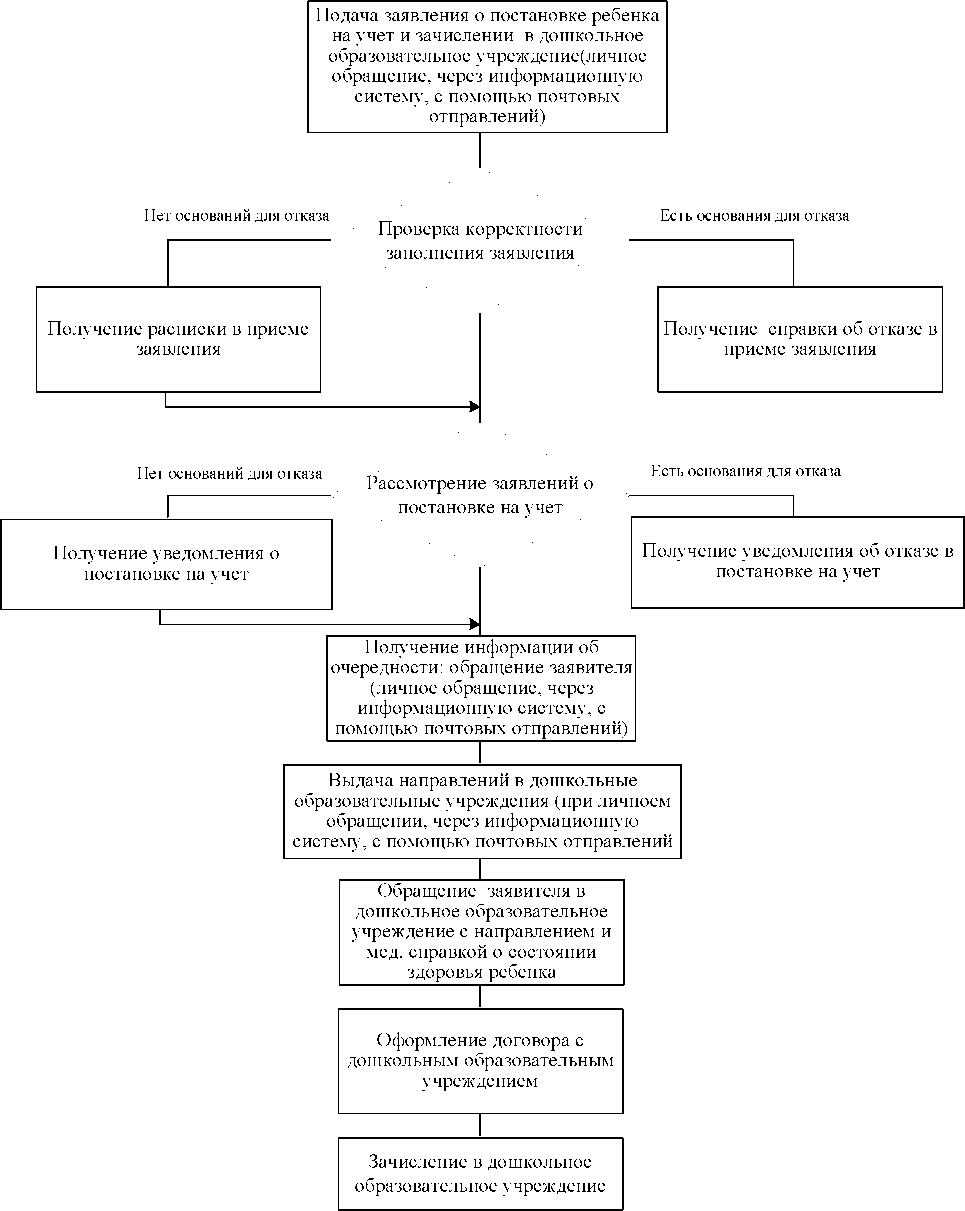 Приложение № 9к административному регламентуБлок-схема последовательности действий при предоставлении муниципальной услуги «Прием заявлений, постановка на учет и зачисление детей в образовательные учреждения, реализующиеосновную общеобразовательную программу дошкольногообразования (детские сады)»Приложение № 10к административному регламентуОбщий порядок оформления входящей корреспонденции (в том числе в электронном виде) и получения информации потребителем о приеме (регистрации) его запроса (заявки) на предоставление муниципальной услуги «Прием заявлений, постановка на учет и зачисление детей в образовательные учреждения, реализующие основную общеобразовательную программу дошкольного образования (детские сады)»В ходе административной процедуры «Прием заявлений о постановке на учет и зачислении ребенка в дошкольное образовательное учреждение» при отсутствии оснований для отказа в приеме документов, сотрудник [наименование организации, предоставляющей муниципальную услугу], осуществляющий прием документов, оформляет (в соответствии с приложением № 3 к настоящему Регламенту) и выдает заявителю расписку о приеме документов, а также в присутствии заявителя заносит запись о приеме заявления в реестр. Форма и порядок ведения реестра устанавливаются [наименование органа местного самоуправления, осуществляющего управление в сфере образования] (п. 3.2.6 настоящего Регламента).В случае отказа заявителя исправить выявленные ошибки заполнения заявления о постановке на учет и зачислении ребенка в дошкольное образовательное учреждение, а также при наличии оснований для отказа в приеме документов, сотрудник [наименование организации, предоставляющей муниципальную услугу], осуществляющий прием документов, оформляет (в соответствии с приложением № 4 к настоящему Регламенту) и выдает заявителю отказ в приеме документов. Заявитель вправе потребовать оформления такого отказа на официальном бланке [наименование организации, предоставляющей муниципальную услугу] за подписью ее руководителя, выдача отказа, оформленного таким образом, происходит во время, установленное сотрудником [наименование организации, предоставляющей муниципальную услугу], осуществляющим прием документов (п. 3.2.8 настоящего Регламента).При отсутствии оснований для отказа в приеме документов, сотрудник [наименование организации, предоставляющей муниципальную услугу], осуществляющий обработку заочных обращений, заносит запись о приеме заявления в реестр, и оформляет (в соответствии с Приложением № 3 к настоящему Регламенту) расписку в приеме заявления (п. 3.2.8 настоящего Регламента).По окончании приема лично обратившегося заявителя сотрудником [наименование организации, предоставляющей муниципальную услугу], осуществляющим прием документов,даются разъяснения о дальнейшем порядке и сроках рассмотрения документов, а также иных заданных заявителем вопросов, относящихся к порядку предоставления муниципальной услуги (п. 3.2.9 настоящего Регламента).         Прием и обработка почтовых обращений, обращений, поступивших по электронной почте или посредством Регионального портала, Единого портала (далее - заочные обращения) осуществляется в течение дня их поступления (п. 3.2.10 настоящего Регламента ).По окончании обработки заочных обращений поступивших в течение дня, сотрудник [наименование организации, предоставляющей муниципальную услугу], ее осуществлявший, уведомляет заявителя о приеме или отказе в приеме заявления и прилагаемых к нему документов. Уведомление осуществляется способом, указанным в поданном заявлении. При отсутствии сведений о способе уведомления, расписка (отказ) в приеме заявления оформляется на официальном бланке [наименование организации, предоставляющей муниципальную услугу] за подписью ее руководителя и направляется в адрес заявителя почтовым сообщением (п. 3.2.14 настоящего Регламента).По окончании процедуры уведомлений о принятых решениях сотрудник [наименование организации, предоставляющей муниципальную услугу], осуществляющий обработку заочных обращений, направляет оформленные в течение дня расписки (отказы) в адрес заявителей, изъявивших при уведомлении желание получить эти документы почтовым отправлением или сообщением на электронную почту, или электронным сообщением в личном кабинете посредством Регионального портала, Единого портала). Почтовые отправления доставляются в почтовое отделение в порядке, установленном внутренними актами [наименование организации, предоставляющей муниципальную услугу] (п. 3.2.16 настоящего Регламента).Данные реестра обо всех принятых в течение дня заявлениях передаются для рассмотрения и принятия решения о постановке на учет для зачисления в дошкольные образовательные учреждения [наименование муниципального образования], реализующие основную общеобразовательную программу дошкольного образования (детские сады) (п. 3.2.17 настоящегоРегламента).Приложение № 11к административному регламентуПеречень структурно-функциональных единиц, участвующих в процессе предоставления услуги «Прием заявлений, постановка на учет и зачисление детей в образовательные учреждения, реализующие основную общеобразовательную программу дошкольного образования (детские сады)»В процессе предоставления муниципальной услуги «Прием заявлений, постановка на учет и зачисление детей в образовательные учреждения, реализующие основную общеобразовательную программу дошкольного образования (детские сады)» участвуют следующие структурно-функциональные единицы:[наименование структурного подразделения (или коллегиального органа, комиссии) органа местного самоуправления, осуществляющего управление в сфере образования, непосредственно предоставляющего муниципальную услугу, или муниципального учреждения, подведомственного органу местного самоуправления, осуществляющему управление в сфере образования;дошкольные образовательные учреждения [наименование муниципального образования];портал региональных и муниципальных услуг субъекта Российской Федерации;Федеральная государственная информационная система «Единый портал государственных и муниципальных услуг (функций).Приложение № 12к административному регламентуФормы, шаблоны бланков, справок, свидетельств, сертификатов и т.п., в соответствии с которыми должен быть представлен результат предоставления муниципальной услуги «Прием заявлений, постановка на учет и зачисление детей в образовательные учреждения, реализующие основную общеобразовательную программу дошкольного образования (детские сады)»В данном приложении приведены формы и шаблоны бланков, в соответствии с которыми должен быть представлен результат предоставления муниципальной услуги «Прием заявлений, постановка на учет и зачисление детей в образовательные учреждения, реализующие основную общеобразовательную программу дошкольного образования (детские сады)»:расписка о приеме заявления о постановке на учет и зачислении ребенка в дошкольное образовательное учреждение, реализующее основную общеобразовательную программу дошкольного образования (детский сад);уведомление об отказе в приеме заявления о постановке на учет и зачислении ребенка в дошкольное образовательное учреждение, реализующее основную общеобразовательную программу дошкольного образования (детский сад);справка о постановке ребенка на учет для зачисления в дошкольное образовательное учреждение, реализующее основную общеобразовательную программу дошкольного образования (детский сад);уведомление об отказе в постановке ребенка на учет для зачисления в дошкольное образовательное учреждение, реализующее основную общеобразовательную программу дошкольного образования (детский сад);направление в дошкольное образовательное учреждение, реализующее основную общеобразовательную программу дошкольного образования (детский сад);Расписка о приеме заявления о постановке на учет и зачисление ребенка в дошкольное образовательное учреждение, реализующее основную общеобразовательную программу дошкольного образования (детский сад)[Наименование организации, предоставляющей муниципальную услугу] извещает о приеме для дальнейшего рассмотрения заявление о постановке на учет и зачисленииребенка в дошкольное образовательное учреждение, поданное 	 20___года__________________________________________________________________________________                                                                                                                   (Ф.И.О. заявителя)(паспорт 	 № 	 выдан: _____________________________________________ г. _________, код подразделения _________________)проживающий (ая) по адресу _____________________________________________________                                                        (индекс, город, улица, дом, квартира)Вместе с заявлением  рассмотрению приняты следующие документы:Расписка выдана _____________ 20__________ года. [Должность сотрудника организации, предоставляющей муниципальную услугу, осуществляющего прием заявлений о зачислении в дошкольные образовательные учреждения]_________________________________________________________________________/(Подпись и ФИО сотрудника)М.П.Уведомление об отказе в приеме заявления о постановке на учет и зачислении ребенка в  дошкольное образовательное учреждение, реализующее основную общеобразовательную программу дошкольного образования (детский сад)[Наименование организации, предоставляющей муниципальную услугу] отказывает в приеме заявления о постановке на учет и зачислении ребенка в дошкольное образовательное учреждение, поданного	20	года	,(ФИО заявителя)(паспорт 	 № 	 выдан: 	 г. 	, код подразделенияпроживающий(ая) по адресу(индекс, город, улица, дом, квартира)на следующих основаниях:________________________________________________________________________________________(аргументированное основание отказа)Справка об отказе выдана	20	года.[Должность сотрудника организации, предоставляющей муниципальную услугу, осуществляющего прием заявлений о зачислении в дошкольные образовательные учреждения]	/	 /(Подпись и ФИО сотрудника)МП.Справка о постановке ребенка на учет для зачисления ребенка в  дошкольное образовательное учреждение, реализующее основную общеобразовательную программу дошкольного образования (детский сад)[Наименование организации, предоставляющей муниципальную услугу] в соответствиис решением, принятым 	 20	 года, ставит на учет для зачисления вдошкольное образовательное учреждение____________________________________________________________________________________(ФИО ребенка)родившегося__________________________________________________________________,(дата рождения ребенка)проживающего_________________________________________________________________.(адрес проживания ребенка)Справка выдана	20	года.Руководитель [наименование организации, предоставляющей муниципальную услугу]__________________________________________________/__________________________ /(Подпись и ФИО руководителя)МП.Уведомление об отказе в постановке ребенка на учет для зачисления в дошкольное образовательное учреждение, реализующее основную общеобразовательную программу дошкольного образования (детский сад)[Наименование организации, предоставляющей муниципальную услугу] в соответствии с решением, принятым	20	года, отказывает в постановке____________________________________________________________________________________(ФИО ребенка)родившегося__________________________________________________________________,(дата рождения ребенка)проживающего_________________________________________________________________.(адрес проживания ребенка)Справка выдана	20	года.Руководитель [наименование организации, предоставляющей муниципальную услугу]__________________________________________________/__________________________ /(Подпись и ФИО руководителя)МП.Направление в дошкольное образовательное учреждение, реализующее основную образовательную программу дошкольного образования (детский сад)Направление №	для зачисления в дошкольное образовательное учреждение[Наименование организации, предоставляющей муниципальную услугу] на основаниирешения, принятого 	 20	 года, направляет в дошкольноеобразовательное учреждение [наименование муниципального образования], реализующее основную общеобразовательную программу дошкольного образования(детский сад),	,(наименование муниципального образовательного учреждения, реализующего основную общеобразовательную программу дошкольного образования)расположенное по адресу:	,(ФИО ребенка)родившегося	(дата рождения ребенка) проживающего	(адрес проживания ребенка)Путевка должна быть представлена в детский сад в течение 15 дней со дня ее выдачи. Путевка выдана	20	года.Руководитель [наименование организации, предоставляющей муниципальную услугу]	/	 /(Подпись и ФИО руководителя)МП.Жалоба на нарушение требований Административного регламента по предоставлению муниципальной услуги «Прием заявлений, постановка на учет и зачисление детей в образовательные учреждения, реализующие основную общеобразовательную программу дошкольного образования (детские сады)»(Должность и ФИО руководителя организации, в которую направляется жалоба)от	(ФИО заявителя)№Наименование дошкольного образовательного учрежденияЮридический адресРуководительТелефонРекомендуемое время обращения 1Муниципальная бюджетная дошкольная образовательная организация  Центр развития ребенка – детский сад «Аленушка»678200, г. Вилюйск, перулок Партизана Семенова, 9Гаврильева Матрена Герасимовна44-0-619.00-13.00,14.00-18.002Муниципальное бюджетное дошкольное образовательное учреждение  Центр развития ребенка – детский сад «Чуораанчык»678200 г.Вилюйскул. Аммосова, 16 «б»Корякина Наталия Васильевна42-0-499.00-13.00,14.00-18.003Муниципальное бюджетное дошкольное образовательное учреждение  Центр развития ребенка – детский сад «Туллукчаан»678200, г. Вилюйск, ул. Муравьева-Апостола, 1Гаврильева Матрена Герасимовна43-7-859.00-13.00,14.00-18.004Муниципальное бюджетное дошкольное образовательное учреждение  Центр развития ребенка – детский сад «Солнышко»678200, г. Вилюйск, ул. Каландрашвили, 43Токарская Анна Валерьевна43-9-019.00-13.00,14.00-18.005Муниципальное бюджетное дошкольное образовательное учреждение  Центр развития ребенка – детский сад «Куобахчан»678200, г. Вилюйск, ул. Орджоникидзе, 42Иванова Саргылана Николаевна43-4-719.00-13.00,14.00-18.006Муниципальное бюджетное дошкольное образовательное учреждение  Центр развития ребенка – детский сад «Веселые нотки»678200, г. Вилюйск, ул. Мира, 73Афанасьева Александра Николаевна43-8-559.00-13.00,14.00-18.007Муниципальное бюджетное дошкольное образовательное учреждение  детский сад общеразвивающего вида с приоритетным осуществлением деятельности по социально-личностному развитию детей «Сардаана»678200, г. Вилюйск, ул. Мира, 5Яковлева Нюргуяна Сергеевна43-0-579.00-13.00,14.00-18.008Муниципальное бюджетное дошкольное образовательное учреждение  детский сад общеразвивающего вида с приоритетным осуществлением деятельности по художественно-эстетическому  развитию детей «Биникчээн»678200, г. Вилюйск, ул. Степана Гоголева, 7Кузьмина Саргылана Кузьминична43-7-869.00-13.00,14.00-18.009Муниципальное бюджетное дошкольное образовательное учреждение  детский сад общеразвивающего вида с приоритетным осуществлением деятельности по социально-личностному  развитию детей «Булуучээнэ»г. Вилюйск, ул. Октябрьская, 2Сивцева Саргылана Дмитриевна42-4-789.00-13.00,14.00-18.0010Муниципальное бюджетное дошкольное образовательное учреждение  детский сад «Ручеек» общеразвивающего вида с приоритетным осуществлением деятельности по познавательно – речевому развитию детей678200, с. Сосновка, ул. Андреева, 5Афанасьева Елена Вячеславовна 31-1-019.00-13.00,14.00-18.0011Муниципальное бюджетное дошкольное образовательное учреждение  детский сад «Одуванчик» общеразвивающего вида с приоритетным осуществлением деятельности по социально – личностному развитию детей678213, с. Староватово, ул. Вилюйская, 3Попова Татьяна Николаевна23-3-599.00-13.00,14.00-18.0012Муниципальное бюджетное дошкольное образовательное учреждение  детский сад «Чаран» общеразвивающего вида с приоритетным осуществлением деятельности по познавательно – личностному развитию детей678205, с. Лекечен, ул. Центральная, 13Алексеева Анна Ивановна24-7-809.00-13.00,14.00-18.0013Муниципальное бюджетное дошкольное образовательное учреждение  детский сад общеразвивающего вида с приоритетным осуществлением деятельности по познавательно – речевому развитию детей «Хатынчаан»678222, с. Усун, ул. Степанова, 14Дмитриева Дария Сергеевна29-4-509.00-13.00,14.00-18.0014Муниципальное бюджетное дошкольное образовательное учреждение  детский сад общеразвивающего вида с приоритетным осуществлением деятельности по познавательно – речевому развитию детей «Мичил»678208, с. Бетюнг, ул. Новая, 9Соловьева Марина Егоровна27-3-379.00-13.00,14.00-18.0015Муниципальное бюджетное дошкольное образовательное учреждение  детский сад «Кэскил» общеразвивающего вида с приоритетным осуществлением деятельности по познавательно-речевому развитию детей678225, с. Хампа, ул. Арыылаах, 10Турантаева Валентина Евсеевна24-2-699.00-13.00,14.00-18.0016Муниципальное бюджетное дошкольное образовательное учреждение  детский сад «Хатынчаан» общеразвивающего вида с приоритетным осуществлением деятельности по социально– личностному развитию детей678206, с. Кюнде, ул. Юбилейная, 3Никитина Роза  Семеновна26-1-549.00-13.00,14.00-18.0017Муниципальное бюджетное дошкольное образовательное учреждение  детский сад «Тугутчаан»678221, с. Кюбеингде, ул. Победы, 7Семенова Зинаида Дмитриевна29-8-179.00-13.00,14.00-18.0018Муниципальное бюджетное дошкольное образовательное учреждение  детский сад «Ньургуьун»678215, с. Чай, ул. Советская, 33Гаврильева Валентина Дмитриевна9.00-13.00,14.00-18.0019Муниципальное бюджетное дошкольное образовательное учреждение  детский сад «Мичээр» общеразвивающего вида с приоритетным осуществлением деятельности по познавательно-речевому развитию детей678209, с. Тасагар, ул. Октябрьская, 30Семенова Наталия Алексеевна35-3-389.00-13.00,14.00-18.0020Муниципальное бюджетное дошкольное образовательное учреждение  детский сад «Мичээр» общеразвивающего вида с приоритетным осуществлением деятельности по социально-личностному развитию детей678228, с. Илбенгя, ул. Портовская, 2Алексеева Алевтина Анатольевна24-7-809.00-13.00,14.00-18.0021Муниципальное бюджетное дошкольное образовательное учреждение  детский сад «Сулусчаан» общеразвивающего вида с приоритетным осуществлением деятельности по художественно-эстетическому развитию детей678207, с. Чинеке, ул. Советская, 6Протопопова Клавдия Васильевна27-1-729.00-13.00,14.00-18.0022Муниципальное бюджетное дошкольное образовательное учреждение  детский сад общеразвивающего вида с приоритетным осуществлением деятельности по познавательно – речевому развитию детей «Солнышко»678212, с. Сатагай, ул. Центральная, 26Кырбасова Елена Андреевна22-4-379.00-13.00,14.00-18.0023Муниципальное бюджетное дошкольное  образовательное учреждение  детский сад «Светлячок» общеразвивающего вида с приоритетным осуществлением деятельности по познавательно-речевому развитию детей678214, п. Кысыл-Сыр, пер. Солнечный, 2Ковалева Татьяна Борисовна20-8-759.00-13.00,14.00-18.0024Муниципальное бюджетное дошкольное образовательное учреждение  детский сад «Родничок» общеразвивающего вида с приоритетным осуществлением деятельности по познавательно-речевому развитию детей678214, п. Кысыл-Сыр, ул. Молодежная, 4Секретова Любовь Сергеевна20-4-969.00-13.00,14.00-18.0025Муниципальное бюджетное дошкольное образовательное учреждение  Центр развития ребенка – детский сад «Радуга»678214, п. Кысыл-Сыр, ул. Мира,11Афанасьева Надежда Николаевна29-5-979.00-13.00,14.00-18.0026Муниципальное бюджетное дошкольное образовательное учреждение  детский сад общеразвивающего вида с приоритетным осуществлением деятельности по художественно-эстетическому развитию детей «Саьар5а»678216, с. Тымпы, ул. Октябрьская, 8/1Кычкина Альбина Афанасьевна33-1-259.00-13.00,14.00-18.0027Муниципальное бюджетное дошкольное образовательное учреждение  детский сад «Кэскил»678211, с. Балагаччы, ул. Миронова, 1Иванова Людмила Васильевна22-3-489.00-13.00,14.00-18.0028Муниципальное бюджетное дошкольное образовательное учреждение  детский сад «Кэнчээри» общеразвивающего вида с приоритетным осуществлением деятельности по социально-личностному развитию детей678226, с. Екюндю, ул. Бекчегинская, 14Дмитриева Альбина Николаевна27-5-229.00-13.00,14.00-18.0029Муниципальное бюджетное дошкольное образовательное учреждение  детский сад «Кэнчээри» общеразвивающего вида с приоритетным осуществлением деятельности по познавательно-речевому развитию детей678213, с.Тосу, ул. Комсомольская, 10Николаева Ульяна Афанасьевна23-5-469.00-13.00,14.00-18.0030Муниципальное бюджетное дошкольное образовательное учреждение  детский сад «Кунчээн»678220, с. Тербяс, ул. Лесная, 1Иванова Ирина Васильевна29-2-209.00-13.00,14.00-18.0031Муниципальное бюджетное дошкольное образовательное учреждение  детский сад «Кунчээнэ» общеразвивающего вида с приоритетным осуществлением деятельности по художественно-эстетическому развитию детей678207, с. Сыдыбыл, ул. Мира, 21Николаева Альбина Михайловна28-1-439.00-13.00,14.00-18.0032Муниципальное бюджетное дошкольное образовательное учреждение  детский сад «Антошка»678223, с. Кюлекянь, ул. Мира, 8ПоскачинаТуяра Андреевна29-2-339.00-13.00,14.00-18.0033Муниципальное бюджетное дошкольное  образовательное учреждение общеразвивающего вида с приоритетным осуществлением деятельности по социально – личностному развитию детей детский сад «Ыллыкчаан»678227, с. Эбя, ул. Набережная, 14Гоголева Маргарита Андреевна24-5-139.00-13.00,14.00-18.0034Муниципальное бюджетное дошкольное образовательное учреждение общеразвивающего вида с приоритетным осуществлением деятельности по познавательно – личностному развитию детей детский сад «Чэчир»678224, с. Кирово, ул. Центральная, 13Григорьева Анна Григорьевна22-6-189.00-13.00,14.00-18.00№Наименование документаВид документа (оригинал/копия)Форма предоставления документа (бумажный/электронный)Количество листов